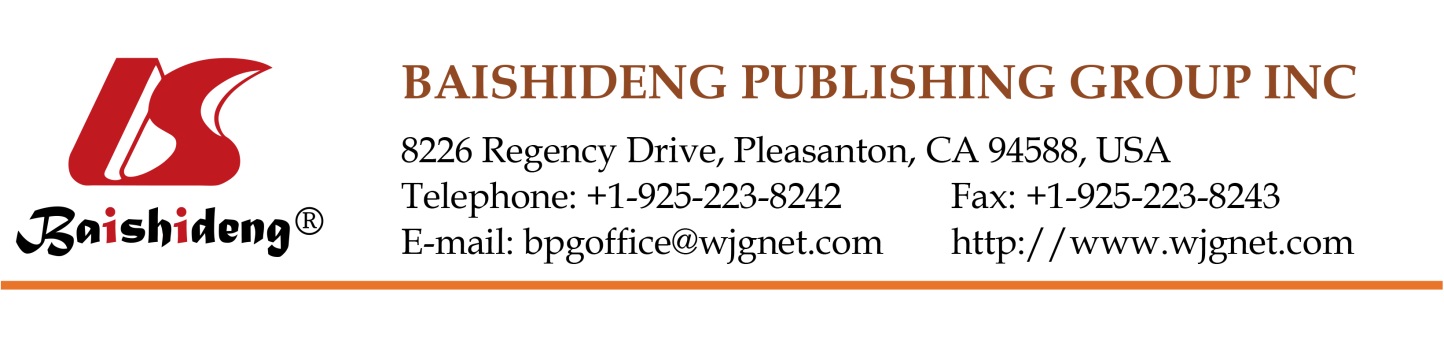 Copyright Information of the Article Published OnlineREVIEWMicroRNA-regulated viral vectors for gene therapyAnja Geisler, Henry FechnerAnja Geisler, Henry Fechner, Department of Applied Biochemistry, Institute of Biotechnology, Technische Universität Berlin, 13355 Berlin, GermanyAuthor contributions: The authors equally contributed to this paper with conception and design of the study, literature review and analysis, drafting and critical revision and editing, and final approval of the final version.Correspondence to: Henry Fechner, DVM, Department of Applied Biochemistry, Institute of Biotechnology, Technische Universität Berlin, Gustav-Meyer-Allee 25, 13355 Berlin, Germany. henry.fechner@tu-berlin.deTelephone: +49-30-31472181   Fax: +49-30-31427502Received: August 27, 2015   Revised: March 2, 2016   Accepted: March 17, 2016Published online: May 20, 2016AbstractSafe and effective gene therapy approaches require targeted tissue-specific transfer of a therapeutic transgene. Besides traditional approaches, such as transcriptional and transductional targeting, microRNA-dependent post-transcriptional suppression of transgene expression has been emerging as powerful new technology to increase the specificity of vector-mediated transgene expression. MicroRNAs are small non-coding RNAs and often expressed in a tissue-, lineage-, activation- or differentiation-specific pattern. They typically regulate gene expression by binding to imperfectly complementary sequences in the 3’ untranslated region (UTR) of the mRNA. To control exogenous transgene expression, tandem repeats of artificial microRNA target sites are usually incorporated into the 3’ UTR of the transgene expression cassette, leading to subsequent degradation of transgene mRNA in cells expressing the corresponding microRNA. This targeting strategy, first shown for lentiviral vectors in antigen presenting cells, has now been used for tissue-specific expression of vector-encoded therapeutic transgenes, to reduce immune response against the transgene, to control virus tropism for oncolytic virotherapy, to increase safety of live attenuated virus vaccines and to identify and select cell subsets for pluripotent stem cell therapies, respectively. This review provides an introduction into the technical mechanism underlying microRNA-regulation, highlights new developments in this field and gives an overview of applications of microRNA-regulated viral vectors for cardiac, suicide gene cancer and hematopoietic stem cell therapy, as well as for treatment of neurological and eye diseases.Key words: MicroRNA; MicroRNA regulation; MicroRNA target sites; Viral vectors; Adeno-associated virus; RNA interference; Gene therapy; Vector targeting© The Author(s) 2016. Published by Baishideng Publishing Group Inc. All rights reserved.Geisler A, Fechner H. MicroRNA-regulated viral vectors for gene therapy. World J Exp Med 2016; 6(2): 37-54  Available from: URL: http://www.wjgnet.com/2220-315X/full/v6/i2/37.htm  DOI: http://dx.doi.org/10.5493/wjem.v6.i2.37Core tip: Post-transcriptional microRNA-induced suppression of gene expression is a simple new, highly efficient technology to restrict transgene expression to a specific tissue. It is based on the insertion of a target sequence for a cell-specifically expressed microRNA, typically into the 3’ untranslated region of a transgene expression cassette. MicroRNA-induced regulation can result in an up to 100-fold reduction of transgene expression in tissues where expression is not desired. This targeting strategy can be used in combination with other targeting strategies to further improve vector specificity for gene therapeutic approaches. INTRODUCTIONTissue-specific targeting of viral vectors is a key requirement for safe and efficient gene therapy. However, many viral vectors transduce a broad range of cell types. Improvement of specificity can be achieved by direct vector application into a defined location within the organ. But in general, transgene delivery by this means remains near the injection site and the application can lead to tissue injury, making this procedure unsuitable for many applications[1,2]. Other targeting strategies focus on improvement of target specificity after systemic vector application. In this regard, several approaches of transductional targeting have been successfully employed, including switching the virus serotype and capsid engineering via directed evolution, creation of vectors with chimeric or mosaic structures and insertion of antibodies or bi-specific fusion proteins containing the targeting ligands[3-5]. However, being based on the various natural entry mechanisms of infection of many viruses, this strategy has limitations. Transcriptional target-specific expression of the transgene using tissue-specific promoters represents another frequently used approach to improve vector specificity. Although this targeting strategy has been used successfully in many applications, it is limited by the small number of promoters whose activity is exclusively restricted to the target tissue and sufficiently strong to induce transgene expression at therapeutic levels[6,7]. Based on discovery of the RNA interference mechanism enabling post-transcriptional suppression of gene expression[8], microRNA-dependent suppression of transgene expression has been emerging as a promising new approach to improve vector targeting. Since its initial application for reduction of off-target transgene expression in antigen presenting cells (APC)[9], microRNA-dependent control of transgene expression has been used to restrict transgene expression in gene therapeutic approaches, to control oncolytic viruses, for live attenuated virus vaccine development and basic research. In this review we will provide an overview of this technology, its application in gene therapy and discuss perspectives for its further development.MICRORNAS - IMPORTANT PLAYERS IN CELLULAR GENE REGULATION MicroRNAs are small endogenous non-coding RNA sequences of approximately 21 bp that post-transcriptionally regulate gene expression of about more than 60% of human protein-coding genes[10,11]. They are involved in most of cellular processes, including development, differentiation, proliferation and apoptosis[12-16]. MicroRNAs are highly conserved between species and expressed specifically and at certain levels dependent on tissue, lineage or differentiation state[17]. More than 2500 unique mature human microRNAs have been identified so far (http://www.mirbase.org/). Individual microRNA species can vary widely in copy number ranging from less than 10 to more than 30000 copies per cell[18-20]. Beside the tissue-specific expression profile, several microRNAs are dysregulated in cancer[21,22], infectious diseases[23] or diseases of the heart[24] and liver[25], which gives them potential as targets for new therapies. MicroRNAs are usually processed from a precursor molecule (pri-microRNA) that folds into hairpin structures with imperfectly base-paired stems. Pri-microRNAs are further processed by nuclear and cytoplasmatic cleavage proteins, resulting in a short RNA duplex (see references for greater detail[10,26]). One strand of the duplex, the guide strand (microRNA), is selected based on the relative free energies of the microRNA duplex ends[27,28] and is loaded into a multi enzyme complex, the RNA-induced silencing complex (RISC). The less common product is defined as the passenger strand (microRNA*), and is assumed to be degraded[26]. Alternatively both strands of the RNA duplex, namely the 5’ strand (miR-5p) and the 3’ strand (miR-3p) become mature functional microRNAs[29-33]. The mature microRNA is associated with an Argonaute (AGO) family protein, that constitutes the core of the RISC, and functions by base-paired binding to the corresponding target site located in the mRNA, resulting in repression of protein synthesis[10]. However, some microRNAs are able to activate mRNA translation[34-38]. Complete complementarity of microRNA and its target site leads to endonucleolytical central cleavage of the microRNA/mRNA-duplex by AGO2[26,39-43], using a mechanism similar to RNA-interference mediated by siRNAs. In plants, this mechanism is the predominant one[44], while the prevalent mechanism in animals involves binding with incomplete complementarity[12], resulting in inhibition of translation and/or initiation of mRNA degradation[10,39,45-50]. In contrast to plants, whose microRNA target sites are mostly located in protein-coding regions, target sites in animals are often found as repeats in the 3’ UTR of the mRNA[51-54]. Some important rules relating to the interaction between microRNA and its target site were determined by experimental and bioinformatic analysis. The mRNA targeting specificity of a microRNA is determined by perfect match between the seed sequence, a conserved sequence which is usually situated at positions 2-7 or 2-8 of the 5’-end of the microRNA, with a corresponding sequence in the mRNA[12,51-54]. An adenine opposite microRNA position 1 and an adenine or uracil opposite microRNA position 9 are not essential, but increase the efficacy of binding[54]. MicroRNAs exhibiting the same seed sequence belong to the same microRNA family and can regulate the same mRNA targets[51]. A single microRNA species can regulate the production of hundreds of proteins, most likely by recognizing the same seed-matched sequence in the mRNA[55]. A second common characteristic of endogenous microRNA-mRNA interaction comprises nucleotide mismatches in microRNA positions 9-12, thereby most likely preventing an AGO2-mediated cleavage of the target mRNA[10,56]. A third characteristic is that matches within the seed region alone are not always sufficient to induce gene repression; stabilization of microRNA binding may need additional complementarity in the 3’ part of the microRNA. In particular if seed matching is suboptimal, nucleotides at microRNA positions 13-16 become important[51,57]. Thus the 3’ portion can help to compensate for a single nucleotide mismatch in the seed region, as experimentally confirmed for let-7 sites in Caenorhabditis elegans lin-4[58] and for miR-196 site in mammalian Hoxb8[43] mRNA. Additional factors can influence binding stability and thereby the efficacy of microRNA-mediated gene regulation[54,57,59,60]. Thus a more effective repression can result from an AU-rich nucleotide composition near the target site[57]. Additionally, more than 15 nucleotides between miR-TS and the stop codon may reduce competition between proteins involved in translation and microRNA-mediated silencing, respectively[57].DISCUSSIONEngineering, optimization and limits of artificial target sites for microRNA-mediated post-transcriptional transgene silencingEndogenously expressed microRNAs can also be used to specifically modulate the expression of an exogenously applied nucleic acid as a therapeutic cDNA. Therefore artificial microRNA target sites, referred to as miR-TS in this review, serve as targets for a specific microRNA, resulting in post-transcriptional silencing of the transcript[9] (Figure 1). In contrast to transcriptional targeting using tissue-specific promoters that positively regulate transgene expression, expression is negatively controlled by tissue-specifically expressed microRNAs. It was shown that insertion of miR-TS completely complementary to the microRNA in an arrangement of multiple tandem repeats of miR-TS results in strong repression of transgene expression in cells with corresponding microRNA expression[9,17,61]. In this case the transcript is endonucleolytically cleaved, similar to degradation by siRNAs, and the microRNA-RISC is rapidly recycled[39]. Usually the microRNA guide strand mediates transgene repression, thus a corresponding sequence representing the miR-TS is inserted into the transgene expression cassette. However, recently Kim et al[62] discovered that expression of a therapeutic transgene can also be regulated by the passenger strand of a microRNA (miR-122) linked to the transgene, thereby eliminating the risk of affecting expression of endogenous microRNA guide strand-regulated genes. There are several factors influencing the efficacy of microRNA-regulated transgene expression systems. First the cell type- and tissue-specific expression of a chosen microRNA candidate is an important factor that must be taken into account for microRNA-regulated transgene expression systems. Many suitable microRNAs fulfilling this requirement have already been defined (please see reference[63,64]). Among them miR-122, a microRNA, almost exclusively expressed in liver tissue, represents the best candidate for a specific hepatocyte-de-targeting[20,65,66]. Indeed, successful miR-122-mediated suppression of transgene expression in liver was found in several studies[67-69]. However, specific microRNA expression may not be sufficient to achieve a stringent microRNA-dependent transgene repression. Second, the expression level of a microRNA is crucial for microRNA-mediated regulation. High-throughput assays revealed that only the most abundant microRNAs within a cell mediate significant target suppression[70]. Consequently a fraction of microRNAs that is highly and specifically expressed in certain tissues, possibly involved in defining and maintaining tissue identity[71], are the most potent to de-target transgene expression. In general more highly expressed microRNAs repress their targets to a greater degree[67]. However, the relationship between microRNA expression and its repression activity is nonlinear; in one case it was shown that a 10-fold increase of microRNA concentration results only in a 10% increase of repression[72]. In addition, microRNA expression level is not the only determinant of repressive activity and repression capacity can differ among microRNAs. Kozomara et al[72] showed that although some microRNAs exhibit similar expression levels, they mediate very different repression levels. Conversely some microRNAs repress their targets to similar degrees despite of large difference in expression levels. Another key factor for microRNA-mediated repression of a miR-TS-containing transcript is the need for a certain minimal microRNA expression threshold, quantified as 100 copies/pg small RNA by Brown et al[17]. The value is not only important because it defines the minimal amount which is necessary to suppress transgene repression but it also indicates that under a certain level, microRNAs are unable to induce repression. This consideration becomes important if the chosen microRNA is expressed in both the tissue where transgene expression is intended as well as in the tissue where it is not. Therefore microRNAs expressed under the minimal expression limit may not affect transgene expression in the targeted tissue.Third, the configuration of the miR-TS is another important factor affecting repression efficacy. Corresponding to the different mechanism of microRNA-induced gene silencing, complete complementary miR-TS allow per se higher suppression of the transgene than imperfectly complementary sequences[33,61,73-75]. As perfectly complementary target sequences are endonucleolytically cleaved between microRNA positions 10/11, the microRNA is rapidly recycled[39,69,76-78]. Consequently complete complementarity reduces the risk of microRNA saturation and thus induction of undesirable side effects because the bioavailability of the cognate microRNA to regulate its natural targets is maintained[79].In addition, the number of miR-TS repeats affects microRNA-mediated suppression of transgene expression. In general an increased number of miR-TS enhances microRNA-dependent transgene repression. But repression efficacy does not linearly correlate with an increasing number of miR-TS, and above a certain number of miR-TS, only a relatively modest increase of repression of transgene expression is observed[67,73,80]. Thus maximal suppression of transgene expression of viral vectors, even under optimal conditions (highly and specifically expressed microRNA, use of tandem miR-TS repeats), rarely exceeds 100-fold[9,61,67,68,81]. The reason for this limitation is currently not fully understood, but different factors may be involved. It seems that the rate-limiting steps in microRNA activity are the level and dynamics of association of the target mRNA with the microRNA-loaded RISC, rather than level of target transgene mRNA[17,72,82], which is directly dependent of vector and expression systems. We and others have shown that 3-4 identical repeats of miR-TS are sufficient for efficient transgene repression (Table 1). An increase to 6 or even 12 copies is possible, but may only have a marginal effect on repression efficacy[67,80,83]. Moreover, an increase of miR-TS repeats can induce saturation of the respective microRNA, as more target sites means more substrate for the microRNA to bind, resulting in potentially undesirable off-target effects[76]. As shown by several studies, different miR-TS can be inserted in series in order to de-target various cell types with different microRNA expression profiles[17,61,69,84]. On the other hand, a combination of miR-TS corresponding to different microRNAs for a given cell type or tissue can enhance microRNA-mediated transgene suppression, especially if the microRNAs are only expressed at moderate levels[85]. Moreover, employing cooperative microRNAs may reduce the risk saturating the function of one microRNA[67]. An enhancement of microRNA-mediated suppression of transgene expression can also be achieved by combination of microRNA regulation with other regulation systems. Thus, Bennett et al[86] developed an adenoviral vector (AdV) system utilizing both microRNA-mediated regulation and the Cre recombinase (Cre)-loxP recombination system to further reduce hepatic transgene expression and to achieve relatively pure spleen-/dendritic cell-specific expression thereby improving AdV-based vaccination against transgene products. Although insertion of miR-122TS into the transgene expression cassette of AdV suppressed liver expression by about 100-fold, significant transgene expression levels were still found in the liver[86,87]. Therefore they engineered an AdV carrying the transgene flanked by loxP sites and containing miR-122TS, while another AdV expressed Cre equipped with miR-TS for miR-142-3p, which is highly expressed in the spleen. Intravenous co-administration of the AdVs resulted in an approximately 3800-fold reduction of hepatic transgene expression and a slightly reduced, but substantial, transgene expression in the marginal zone of the spleen, which was sufficient to exhibit therapeutic value[86]. In most studies, small 4 to 6 nucleotide long spacer sequences have been used to separate miR-TS repeats[9,61,67,68]. Introduction of spacers may, in general, reduce steric hindrance of enzyme complexes binding to microRNA/miR-TS duplexes and thus facilitate better repression. Nevertheless spacer-free multimeric miR-TS were also successfully applied for transgene repression[69]. Furthermore it is thought that, compared to longer spacers, insertion of shorter spacers might reduce the risk of formation of secondary structures around the miR-TS that might disturb base-paring of microRNA with the miR-TS[88,89]. Thus whether and to what degree spacer sequences affect efficacy of designed microRNA-regulated suppression systems remains to be elucidated. Besides the functional importance of applied miR-TS, copy number of miR-TS, as well as spacing between miR-TS, are relevant to viral vector construction, as it directly enlarges the transgene expression cassette inserted into the vector genome. As miR-TS are small in size (about 22 bp), insertion of tandem repeats of miR-TS, including spacer sequences, generally does not constitute a capacity problem for most viral vectors. However, for some viral vectors with low packaging capacity, such as self-complementary adeno-associated virus (AAV) vectors[90], keeping down the total length of miR-TS could be an essential requirement. In this regard, our group investigated whether shortening of miR-TS corresponding to miR-122 affects the miR-122-mediated repression function. Indeed, we found that a deletion of up to 5 nucleotides from the 5’ end of the miR-122TS was well tolerated and did not influence transgene suppression[67]. However, more studies are necessary to confirm our results for other miR-TS.Although a systematic investigation defining common standards for insertion of miR-TS into a transgene expression system is currently not available, location of the miR-TS in the mRNA is obviously important for repression efficacy. Based on knowledge of microRNA target recognition and microRNA-induced cleavage of cellular targets, it becomes obvious that secondary structures of the mRNA itself or structures formed by miR-TS insertion can also affect transgene suppression as accessibility to the target mRNA is hindered[78,91]. Since the 3’ UTR of mRNAs almost always lack secondary RNA structure[92], miR-TS can be placed there, usually near the stop codon, but insertion within the 5’ UTR or the open reading frame is also possible[93-96]. Other factors influencing repression capacity of a given microRNA include increased nuclear localization of a microRNA, its stability[97] and the stability of the microRNA/miR-TS duplex[70,72]. Concerning the latter, analysis of the free energy of multiple duplexes revealed a weak negative correlation of duplex stability and microRNA-mediated regression. Therefore lower stability seems to favor transient interaction with target mRNAs and efficient down-regulation of multiple targets[39,72].In summary, optimal microRNA-mediated repression of the vector-encoded transgene needs high expression of the microRNA, insertion of 3-4 copies of miR-TS with complete complementarity, uniqueness with regard to regulation by other microRNA candidates and insertion within a site with low secondary structure. All these aspects need to be pre-evaluated for optimal microRNA-mediated regulation of transgene expression of viral vectors. Although this technology displays many advantages compared to other methods, it is not without concerns. Given that endogenous microRNAs are involved in target regulation, miR-TS containing transgene mRNAs are in competition with cellular target mRNAs. By the use of complete complementary miR-TS, enabling rapid microRNA recycling, and defining an optimal target site number, the risk of microRNA saturation can be minimized. We and others showed that endogenous microRNA profile or microRNA-regulated genes were not altered after administration of optimized miR-TS-bearing vectors[61,67,69,81].Application of microRNA-regulated transgene expression systems Several promising results using microRNA-dependent regulation have been obtained for different disease models and vector systems (Table 1).Application to cardiac gene therapyAAV vectors have been established as the leading vector type for myocardial gene transfer in preclinical and clinical applications[98]. Their main advantage is their ability to transduce cardiomyocytes in vivo at high efficiency. In addition, AAV vectors allow long lasting expression of encoded transgenes and do not trigger a strong immune response or inflammation[99-102]. Importantly AAV vector-driven expression is performed without integration of the vector genome into the host genome[103] which, in consequence, reduces the risk of long term, irreversible side effects[104-106]. As conventional AAV vectors containing capsid proteins of serotype 2 (AAV2) revealed a natural cardiac tropism, their transduction efficiency was limited. Therefore discovery of naturally occurring AAV serotypes carrying variations in the amino acid sequence of the capsid protein[107,108] enabled the development of pseudotyped AAV vectors and led to substantial improvement of cardiac gene transfer. AAV9 vectors are the most cardiotropic serotype upon systemic vector administration for transgene delivery into the heart of rodents[109-115], whereas AAV6 vectors seems to be superior to other serotypes in large animals[116]. In humans, a clinical phase 2b trial showed promising results upon intracoronary administration of an AAV1 vector expressing the calcium regulatory protein SERCA2a in patients with advanced heart failure[117]. However, improved cardiac transduction by serotype switch did not abrogate the intrinsic property of AAV resulting in sustained transduction of a broad range of tissues, in particular liver and skeletal muscle.Transcriptional targeting represents another approach to increase cardiac specificity of AAV vectors. To restrict AAV vector-mediated transgene expression to the heart upon intravenous injection, a variety of cardiac-specific promoters have been investigated. Promoters of the heavy chain (MHC)[118-120] and the light chain (MLC)[121,122] of cardiac protein myosin are most potent to transcriptionally mediate heart-specific transgene expression. However, endogenous cardiac-specific promoters are too large to be packaged into AAV vectors and their core elements alone provide only weak transgene expression. Smaller hybrid promoters consisting of a cardiac core element and another strong enhancer element increased cardiac expression[109,122] but transgene expression was also detected in other tissues, especially in the liver, skeletal muscle and pancreas[61,122]. At this point it seems unlikely that promoter-only approaches will sufficiently target the vectors, therefore microRNA-dependent regulation of AAV vector-mediated transgene expression has shifted into focus to further improve cardiac specificity of AAV vectors (Figure 2). Two studies carried out by Qiao et al[68] and Geisler et al[67] addressed microRNA-mediated suppression of transgene expression in liver after systemic AAV9 vector application. Among three microRNA candidates (miR-122, miR-192 and miR-148a) that have been described to be selectively expressed in liver[65,123], we found that miR-122 was most abundantly expressed in murine liver, whereas expression in murine heart was approximately 5 orders of magnitude lower. Systemic application of AAV9 vectors containing miR-122TS in the 3’ UTR of an EGFP reporter confirmed effectiveness of miR-122-mediated suppression in the liver, whereas cardiac expression remained unaffected. Interestingly, microRNA-mediated transgene suppression in the liver was by far more efficient than transcriptional control by the en-CMV-MLC0.26 cardiac hybrid promoter[67]. The other study carried out by Qiao et al[68] confirmed improved specificity of miR-122-regulated AAV9 vectors. Similar to our study, they reported that microRNA-mediated increase of cardiac specific expression was even more efficient than transcriptional control of transgene expression by an en-MHC-TNT hybrid promoter.Abundant transgene expression upon systemic AAV9 vector application can also be found in the skeletal muscle. Therefore transgene suppression in this tissue is necessary to further enhance the cardio-specificity of AAV vector-mediated gene transfer. According to the guidelines for microRNA selection (see above), only miR-206 fulfills the major requirements of microRNA-mediated repression: It is highly expressed in the skeletal muscle and absent in the heart. However, we found that a transgene containing miR-206TS was strongly suppressed in both the skeletal muscle and heart of mice following systemic application of AAV9 vector. The reason for this is binding of the miR-1, which shows high sequence homology to miR-206 and is highly expressed in heart tissue. By introducing single nucleotide substitutions into the seed region of the microRNA/miR-206TS duplex, we generated mutated miR-206TS that became resistant to miR-1 regulation but remained fully sensitive to miR-206[61] (Figure 3). This was a result of compensatory effects induced by perfect complementarity of the 3’ portion of miR-206 to mutated miR-206TS. In vivo transgene expression of AAV9 vectors bearing mutated miR-206TS and miR-122TS was strongly suppressed in both skeletal muscle and the liver, whereas expression in heart remained unaffected[61]. Interestingly, contrary to the generally applicable concept of miR-TS recognition and repression by microRNAs, we observed that insertion of single nucleotide mutations within miR-206TS can even enhance miR-206-mediated transgene repression. Although the underlying mechanism remains to be elucidated, we observed similar results for miR-122TS repression but not for other modified miR-TS (data not published).Application to suicide gene cancer therapyRegulation of transgene expression by endogenous microRNAs has been exploited for vector-mediated suicide gene therapy with Herpes Simplex Virus thymidine kinase (HSV-tk). Expression of the HSV-tk mediates phosphorylation of the prodrug ganciclovir (GCV), thus inhibiting DNA replication in rapidly dividing cancer cells. As phosphorylated GCV is also toxic in normal cells[124], tumor cell-specific expression of HSV-tk is required. AdVs are widely used in cancer gene therapy. However, they exhibit strong hepatotropism after systemic application and can induce severe hepatotoxicity after HSV-tk delivery[125,126]. Repression of HSV-tk containing miR-122TS induced by miR-122 distinctly reduced hepatotoxicity upon local delivery by AdV, without altering the antitumor effects, as miR-122 is weakly expressed in transduced melanoma tumor cells but highly expressed in hepatocytes[87]. In another approach, a lentiviral vector (LV) expressing HSV-tk in combination with ganciclovir showed improved tumor specificity in vitro by miR-128-mediated transgene regulation, a microRNA that is differentially expressed between glioblastoma cells and normal brain tissue[127]. Other studies confirmed the reduction of side effects by microRNA-dependent suppression of suicide genes in cancer gene therapy approaches. Wu et al[85] found that in addition to transcriptional control by a glioma-specific promoter, insertion of miR-TS for the miR-31, miR-127 and miR-143 into baculoviral vectors led to repression of HSV-tk in normal neural cells. As these microRNAs are more highly expressed in these cells than in glioma cells, this approach led to reduced HSV-tk/GCV induced cytotoxicity. More recently, Della Peruta et al[128] improved tumor specificity of systemically applied AAV8 vectors expressing HSV-tk linked with miR-122TS in combination with a liver-specific promoter in a syngeneic metastatic murine hepatocellular carcinoma (HCC) model. Administration of the vector and GCV treatment resulted in a reduction of cancer growth and number of metastases without liver toxicity. Moreover Trepel et al[129] used miR-TS of the miR-1 to inhibit cytotoxicity in heart after HSV-tk delivery with an AAV9 vector capsid variant. Animals treated with the vector were protected from cardiac HSV-tk expression and drug-induced development of dilative cardiomyopathy, whereas delivery of the suicide gene to tumors significantly inhibited tumor growth after GCV treatment. Another study recently carried out by Won et al[130] improved specificity of cancer gene therapy by developing microRNA-regulated trans-splicing ribozyme that targets human telomerase reverse transcriptase (hTERT) RNA in cancer cells. The group Ⅰ intron-based ribozyme targets and cleaves its substrate RNA and trans-splices an exon attached at its 3’ end (e.g., a therapeutic RNA) onto the cleaved target RNA, resulting in expression of the therapeutic RNA and repression of substrate RNA. As the ribozyme specifically targets hTERT RNA positive cancer cells, but also hematopoietic stem cell-derived blood cells, the ribozyme was modified by inserting target sites for the blood cell-specific miR-181a downstream of its 3’ exon. Analysis of AdV-mediated expression of the hTERT-targeting trans-splicing ribozyme harboring miR-181aTS with HSV-tk gene as a 3´ exon under control of a liver-specific promoter and GCV treatment resulted in specific anticancer effects. Moreover systemic vector application in an orthotopic multifocal HCC mouse model demonstrated a regression of liver tumor nodules and tumor volume, with minimal hepatotoxicity[130]. In a similar approach, AdV-mediated administration of the hTERT-targeting trans-splicing ribozyme containing miR-122TS resulted in efficient anti-cancer effects and reduced hepatotoxicity[131].Application to hematopoietic and pluripotent stem cell therapyFor hematopoietic stem cell (HSC) therapy, lineage- and differentiation stage-specific microRNA expression can be used to specifically express a transgene in a discrete subset of progeny. Although integrating vectors, such as LVs, mediate long-term expression in progenitor cells, expression needs to be often restricted to their differentiated progeny. Therefore Brown et al[17] showed that miR-223 de-targets transgene expression in the myeloid progeny of HSC (granulocytes and monocytes), thus restricting expression to the lymphoid progeny. Similarly, transgenes were equipped with miR-TS for miR-150 and miR-155, thus repressing their expression in mature T and B cells and mature dendritic cells, but not in lymphoid progenitors or immature dendritic cells, respectively[17,132]. On the other hand, microRNA-regulation technology also worked if the expression of a toxic transgene needs to be avoided in hematopoietic pluripotent stem/progenitors cells (HSPC). In this regard it has been shown that miR-126 and miR-130a, both expressed in the HSPC compartment, but not in mature blood cells, suppressed LV-mediated transgene expression of galactocerebrosidase containing the corresponding miR-TS in HSC, allowing long-term hematopoiesis after vector transduction and a stable bone marrow graft in mice. Moreover a robust expression of galactocerebrosidase in mature hematopoietic cells enabled successful treatment of globoid cell leukodystrophy in a mouse model[133]. In a similar approach Escobar et al[134] targeted interferon- expression to tumor-infiltrating monocytes/macrophages using a combination of transcriptional and miR-126-/miR-130a-mediated control during post-transplant hematopoiesis to limit HSC exposure to the transgene thereby inhibiting breast cancer progression. Furthermore in an approach using therapeutic LV encoding gp91phox linked with miR-126TS under the control of a myeloid-specific promoter, high levels of myeloid-specific transgene expression was achieved for X-linked chronic granulomatous disease therapy, entirely sparing the miR-126 positive CD34+ HSC compartment. As ectopic gp91phox expression in HSC could cause production of reactive oxygen species that may damage DNA, alter cell growth or induce apoptosis, the transcriptionally and post-transcriptionally regulated LV reduced off-target expression and effectively corrected the X-phenotype in gp91phox-deficient mice[135]. MicroRNA-regulated reporter expression systems can also be used to track the differentiation of stem cells and have been widely disseminated in the field of pluripotent stem cell technology (induced pluripotent stem cells, embryonic stem cells)[17,136-138]. A big challenge in this field is the in vitro generation of a homogenous cell population of a pre-defined lineage which can be successfully transplanted. Therefore cell type- and differentiation-specific microRNAs are helpful to identify and select cells with desired differentiation fates. Upon differentiation, cells can be selected either by combining miR-TS with a positive or negative regulator such as neomycin or thymidine kinase[17,136] or by combining with a reporter, such as GFP, and sorting by fluorescent activated cell sorting (FACS)[138], respectively.Application to central nervous system and eyeGene therapy holds promise for treating of genetic as well as metabolic disorders of the central nervous system (CNS) and in particular AAVs have received growing interest as viral vector systems for gene delivery in the last few years. Besides the well-known generally favorable properties of AAV vectors, several AAV serotypes are able to cross the blood-brain barrier and thus effect an efficient transduction of cells of the CNS with systemic vector application[139]. Based on the broad range of tissue targeting by AAV9 vectors, Xie et al[69] exploited miR-TS technology to restrict AAV9 vectors to the CNS. Therefore they constructed AAV9 vectors with miR-TS completely complementary to hepatocyte-specific miR-122 and muscle-specific miR-1 in order to repress reporter gene expression in liver, heart and the skeletal muscle. In vivo comparison of vectors, each bearing one or three miR-122TS or/and miR-1TS, found that the number of miR-TS repeats inversely correlated with reporter expression levels in tissues where the corresponding microRNA is expressed. Moreover systemic application of the microRNA-regulated AAV9 vector resulted in distinct suppression of the transgene in the liver and muscle, whereas it was not altered in the brain. Most vector systems transducing the CNS have a strong neurotropism. However, for several neurodegenerative disorders, certain cell types of the CNS, such as astrocytes, need to be specifically targeted, as they exhibit important physiological functions and may display altered functions. Among CNS-specific microRNAs, miR-124 is specifically expressed in neurons but absent in astrocytes[140]. Accordingly, Colin et al[141] demonstrated that insertion of miR-124TS into a LV is sufficient to repress transgene expression in neuronal cells in vitro and in vivo, whereas expression remained unaffected in astrocytes. Moreover, exploiting microRNA regulation enables more than targeting transgene expression to neurons or supporting cells. Thus Sayeg et al[83] showed that a combinatory regulation of a locally applied LV by miR-128 and miR-221 targeted transgene expression between neuronal subtypes in the murine neocortex as expression was selectively inhibited in excitatory neurons but not in inhibitory cells.Inherent retinal degeneration of the eye results from impaired function of the retinal pigment epithelium (RPE) or photoreceptor (PR) cells and leads to severe visual deficits and blindness[142]. In an approach to restrict AAV-vector-mediated EGFP reporter gene expression to either RPE or PRs, Karali et al[143] subretinally applied miR-TS-bearing AAV5 vectors into the eye of mice and pigs. AAV vectors containing miR-204TS were selectively repressed in RPE, which was in agreement with the miR-204 expression in RPE. In contrast the EGFP reporter was repressed in PRs but not in RPE if the vector was equipped with miR-TS for miR-124, a microRNA that is expressed in PRs but absent in RPE. For advanced retinal gene therapy, Kay et al[144] recently developed an AAV2 vector capsid mutant with a strongly increased transduction efficacy for PRs upon intravitreal vector delivery. Furthermore, transgene expression was restricted to PRs only by use of a combinatorial approach of a PR-specific promoter and incorporation of multiple target sites for miR-181c, a microRNA which is expressed in retinal ganglion cells and the inner retina.Application to reduce transgene-directed immunogenicityThe concept of microRNA-mediated negative regulation of transgene expression was first shown by Brown et al[9] in order to reduce off-target transgene expression in APC upon systemic injection of LV. By combining a hepatocytic-specific promoter and target sites for the hematopoietic-lineage specific miR-142-3p, a reduced transgene expression in APCs allowed a long-term expression of clotting factor F.Ⅸ for stable correction of hemophilia B mice upon systemic LV administration[145,146]. Furthermore it was shown that this combined approach induced an immunological tolerance for the transgene[147-149] resulting from hepatocyte-directed expression[147,150]. Further studies confirmed these results for other vector systems. Intramuscular application of AAV vectors leads to appearance of immune responses against the transgene and rapid decrease of transgene expression, possibly as a result of vector transduction of APC[151]. Thus Majowicz et al[152] and Boisgerault et al[153] inserted target sites for miR-142-3p into the transgene expression cassette of AAV1 vectors. Upon intramuscular application they observed prolonged expression of the transgene in the skeletal muscle, which correlated with reduced immunogenicity to the transgene. Oncovirotherapy and vaccinesBesides the development of microRNA-regulated viral vectors in order to de-target transgene expression in certain tissues, lineages or differentiation states or to identify cell subsets, modification of tropism of replication competent oncolytic viruses (OV) has gained growing interest. Although OVs preferentially replicate in tumor cells, application to cancer gene therapy is limited by their replication and corresponding induction of toxicity in normal tissues. By insertion of miR-TS for tissue-specific microRNAs into the viral genome, microRNAs have been used to reduce replication in normal cells, while maintaining their oncolytic potential in tumor cells. This was initially shown by Kelly et al[154], who engineered a coxsackie A21 OV with miR-TS for the skeletal muscle-specific miR-206 and muscle-specific miR-133a, thus reducing myotoxicity while maintaining oncolytic potential. MicroRNA-regulation of OVs to increase tumor specificity has been successfully applied for several RNA[84,155-158] and DNA[80,93,159-167] viruses in the meantime. For detailed information the reader is referred to Ruiz et al[168].Another aspect that needs to be addressed is the enhancement of safety of live attenuated virus vaccines by microRNA-regulation[169]. Insertion of miR-TS into the viral genome leads to reduced primary replication in the viral target organ, whereas weaker replication in other tissues induces protective immunity of the host. This was successfully shown for poliovirus[170], influenza virus[171], flaviviruses[172-175] and alphavirus[176].Other applications Activity of a given microRNA can be easily identified by coupling corresponding miR-TS to a reporter gene such as lacZ, GFP or luciferase and analysis of reporter gene expression. This allows dynamic measurement of microRNA expression over time on a single cell basis. Because reporter gene expression is observed as microRNA-mediated shut down of expression, the absence of signal might be not distinguishable from false negative results of failed transduction or transgene silencing. By LV-mediated co-expression of the microRNA-regulated sensor reporter and a second non-microRNA-regulated reporter, both under the control of a bi-directional promoter, microRNA activity can be measured independently from vector dose, transduction level and promoter activity[9,17,133]. This principle has been applied to construct a microRNA reporter library for analysis of microRNA activity in FACS-sorted cells. This technique has many advantages, as it allows the measurement of microRNA bioactivity in heterogeneous cell populations such as HSC[133] or neural stem cells[177]. However, for microRNAs with expression levels close to the detection threshold of the reporter system, its reliability is limited and other methods are preferred. Thus recently a miR-ON system (Figure 4) was generated to identify small subpopulations of microRNA-expressing cells and to select them directly. This system includes transduction of a repressor containing miR-TS, together with a reporter under its regulation. Reporter activity is observed only if the upstream repressor mRNA is degraded and cells expressing corresponding microRNA become selectable by reporter gene expression[178]. Furthermore microRNA-mediated regulation of transgene expression can help to improve direct cell conversion as shown for conversion of human fibroblasts into functional neurons (human induced neurons) by a self-regulating vector. Insertion of miR-TS for the neuron-specific miR-124 linked to the neural reprogramming genes Ascl1, Brn2 and Myt1L of an integration deficient LV facilitated a down-regulation of conversion gene expression once the cell has reached a stable neuronal fate, thereby allowing for a more complete functional maturation of the cells in culture[179]. For additional applications in further fields, the reader is referred to Table 1.CONCLUSIONIn this review we have described the features of microRNA-regulated transgene expression, including its technical mechanisms and its application to transgene delivery by viral vectors. The variety of examples showed how microRNA regulation can be diversely exploited in different contexts as vectors, routes of application or fields of research in general. Compared to other targeting strategies, including transcriptional and transductional targeting, microRNA-regulation displays many advantages. Insertion of approximately 100 bp sequence of miR-TS can be easily accomplished by conventional cloning techniques. In general the small size of miR-TS prevents interference with the packaging capacity for therapeutic genes or foreign genes, thus making it applicable for both viral vectors and viruses. This system has now become a major technique for specific application of therapeutic transgenes, for increased tumor specificity of oncolytic viruses and enhanced safety of recombinant live attenuated virus vaccines. Nevertheless each miR-TS needs to be carefully evaluated with regard to its optimal effectiveness. Moreover, as many viral vectors have a broad tissue tropism, which in general requires the use of several target sites to restrict a transgene to a specific tissue or cell type, target site optimization is required. The miR-ON system may be an alternative to overcome this disadvantage. Importantly, it may also be a platform to develop microRNA-regulated shRNA and artificial microRNA expression systems, which are currently not available. Based on the results of the overall studies investigating potential side effects induced by microRNA-mediated transgene regulation, no major side effects have been observed to date, suggesting the mechanism is safe for therapeutic use. But there is a need to consider specific guidelines concerning the complementary between target sites and its corresponding microRNA, the number of target sites and the strength of transgene expression. In summary, microRNA regulation has been emerged as a powerful new technology to improve vector-mediated transgene expression in vitro and in vivo. It has the potential to be translated into clinical applications, thereby improving efficacy and safety of gene- and virotherapeutic approaches to the degree that their use can become more common and be applied to additional indications.ACKNOWLEDGMENTSWe thank Erik Wade for critical reading of the manuscript and helpful comments.REFERENCES1	Toivonen R, Koskenvuo J, Merentie M, Söderström M, Ylä-Herttuala S, Savontaus M. Intracardiac injection of a capsid-modified Ad5/35 results in decreased heart toxicity when compared to standard Ad5. Virol J 2012; 9: 296 [PMID: 23190872 DOI: 10.1186/1743-422X-9-296]2	Gupta S, Maitra R, Young D, Gupta A, Sen S. Silencing the myotrophin gene by RNA interference leads to the regression of cardiac hypertrophy. Am J Physiol Heart Circ Physiol 2009; 297: H627-H636 [PMID: 19502558 DOI: 10.1152/ajpheart.00294.2009]3	Mizuguchi H, Hayakawa T. Targeted adenovirus vectors. Hum Gene Ther 2004; 15: 1034-1044 [PMID: 15610604 DOI: 10.1089/hum.2004.15.1034]4	Yamamoto M, Curiel DT. Current issues and future directions of oncolytic adenoviruses. Mol Ther 2010; 18: 243-250 [PMID: 19935777 DOI: 10.1038/mt.2009.266]5	Liu Y, Siriwon N, Rohrs JA, Wang P. Generation of Targeted Adeno-Associated Virus (AAV) Vectors for Human Gene Therapy. Curr Pharm Des 2015; 21: 3248-3256 [PMID: 26027561 DOI: 10.2174/1381612821666150531171653]6	Qiao J, Doubrovin M, Sauter BV, Huang Y, Guo ZS, Balatoni J, Akhurst T, Blasberg RG, Tjuvajev JG, Chen SH, Woo SL. Tumor-specific transcriptional targeting of suicide gene therapy. Gene Ther 2002; 9: 168-175 [PMID: 11859419 DOI: 10.1038/sj.gt.3301618]7	Moulin V, Morgan ME, Eleveld-Trancikova D, Haanen JB, Wielders E, Looman MW, Janssen RA, Figdor CG, Jansen BJ, Adema GJ. Targeting dendritic cells with antigen via dendritic cell-associated promoters. Cancer Gene Ther 2012; 19: 303-311 [PMID: 22361816 DOI: 10.1038/cgt.2012.2]8	Fire A, Xu S, Montgomery MK, Kostas SA, Driver SE, Mello CC. Potent and specific genetic interference by double-stranded RNA in Caenorhabditis elegans. Nature 1998; 391: 806-811 [PMID: 9486653 DOI: 10.1038/35888]9	Brown BD, Venneri MA, Zingale A, Sergi Sergi L, Naldini L. Endogenous microRNA regulation suppresses transgene expression in hematopoietic lineages and enables stable gene transfer. Nat Med 2006; 12: 585-591 [PMID: 16633348 DOI: 10.1038/nm1398]10	Fabian MR, Sonenberg N, Filipowicz W. Regulation of mRNA translation and stability by microRNAs. Annu Rev Biochem 2010; 79: 351-379 [PMID: 20533884 DOI: 10.1146/annurev-biochem-060308-103103]11	Friedman RC, Farh KK, Burge CB, Bartel DP. Most mammalian mRNAs are conserved targets of microRNAs. Genome Res 2009; 19: 92-105 [PMID: 18955434 DOI: 10.1101/gr.082701.108]12	Bartel DP. MicroRNAs: target recognition and regulatory functions. Cell 2009; 136: 215-233 [PMID: 19167326 DOI: 10.1016/j.cell.2009.01.002]13	Brennecke J, Hipfner DR, Stark A, Russell RB, Cohen SM. bantam encodes a developmentally regulated microRNA that controls cell proliferation and regulates the proapoptotic gene hid in Drosophila. Cell 2003; 113: 25-36 [PMID: 12679032 DOI: 10.1016/S0092-8674(03)00231-9]14	Chen CZ, Li L, Lodish HF, Bartel DP. MicroRNAs modulate hematopoietic lineage differentiation. Science 2004; 303: 83-86 [PMID: 14657504 DOI: 10.1126/science.1091903]15	Harfe BD. MicroRNAs in vertebrate development. Curr Opin Genet Dev 2005; 15: 410-415 [PMID: 15979303 DOI: 10.1016/j.gde.2005.06.012]16	Pasquinelli AE, Hunter S, Bracht J. MicroRNAs: a developing story. Curr Opin Genet Dev 2005; 15: 200-205 [PMID: 15797203 DOI: 10.1016/j.gde.2005.01.002]17	Brown BD, Gentner B, Cantore A, Colleoni S, Amendola M, Zingale A, Baccarini A, Lazzari G, Galli C, Naldini L. Endogenous microRNA can be broadly exploited to regulate transgene expression according to tissue, lineage and differentiation state. Nat Biotechnol 2007; 25: 1457-1467 [PMID: 18026085 DOI: 10.1038/nbt1372]18	Chen C, Ridzon DA, Broomer AJ, Zhou Z, Lee DH, Nguyen JT, Barbisin M, Xu NL, Mahuvakar VR, Andersen MR, Lao KQ, Livak KJ, Guegler KJ. Real-time quantification of microRNAs by stem-loop RT-PCR. Nucleic Acids Res 2005; 33: e179 [PMID: 16314309 DOI: 10.1093/nar/gni178]19	Liang Y, Ridzon D, Wong L, Chen C. Characterization of microRNA expression profiles in normal human tissues. BMC Genomics 2007; 8: 166 [PMID: 17565689 DOI: 10.1186/1471-2164-8-166]20	Chang J, Nicolas E, Marks D, Sander C, Lerro A, Buendia MA, Xu C, Mason WS, Moloshok T, Bort R, Zaret KS, Taylor JM. miR-122, a mammalian liver-specific microRNA, is processed from hcr mRNA and may downregulate the high affinity cationic amino acid transporter CAT-1. RNA Biol 2004; 1: 106-113 [PMID: 17179747]21	Lan H, Lu H, Wang X, Jin H. MicroRNAs as potential biomarkers in cancer: opportunities and challenges. Biomed Res Int 2015; 2015: 125094 [PMID: 25874201 DOI: 10.1155/2015/125094]22	Calin GA, Croce CM. MicroRNA signatures in human cancers. Nat Rev Cancer 2006; 6: 857-866 [PMID: 17060945 DOI: 10.1038/nrc1997]23	Zeng FR, Tang LJ, He Y, Garcia RC. An update on the role of miRNA-155 in pathogenic microbial infections. Microbes Infect 2015; 17: 613-621 [PMID: 26072128 DOI: 10.1016/j.micinf.2015.05.007]24	Joladarashi D, Thandavarayan RA, Babu SS, Krishnamurthy P. Small engine, big power: microRNAs as regulators of cardiac diseases and regeneration. Int J Mol Sci 2014; 15: 15891-15911 [PMID: 25207600 DOI: 10.3390/ijms150915891]25	D’Anzeo M, Faloppi L, Scartozzi M, Giampieri R, Bianconi M, Del Prete M, Silvestris N, Cascinu S. The role of micro-RNAs in hepatocellular carcinoma: from molecular biology to treatment. Molecules 2014; 19: 6393-6406 [PMID: 24853455 DOI: 10.3390/molecules19056393]26	Filipowicz W, Bhattacharyya SN, Sonenberg N. Mechanisms of post-transcriptional regulation by microRNAs: are the answers in sight? Nat Rev Genet 2008; 9: 102-114 [PMID: 18197166 DOI: 10.1038/nrg2290]27	Khvorova A, Reynolds A, Jayasena SD. Functional siRNAs and miRNAs exhibit strand bias. Cell 2003; 115: 209-216 [PMID: 14567918 DOI: 10.1016/S0092-8674(03)00801-8]28	Schwarz DS, Hutvágner G, Du T, Xu Z, Aronin N, Zamore PD. Asymmetry in the assembly of the RNAi enzyme complex. Cell 2003; 115: 199-208 [PMID: 14567917 DOI: 10.1016/S0092-8674(03)00759-1]29	Yang X, Du WW, Li H, Liu F, Khorshidi A, Rutnam ZJ, Yang BB. Both mature miR-17-5p and passenger strand miR-17-3p target TIMP3 and induce prostate tumor growth and invasion. Nucleic Acids Res 2013; 41: 9688-9704 [PMID: 23990326 DOI: 10.1093/nar/gkt680]30	Chang KW, Kao SY, Wu YH, Tsai MM, Tu HF, Liu CJ, Lui MT, Lin SC. Passenger strand miRNA miR-31* regulates the phenotypes of oral cancer cells by targeting RhoA. Oral Oncol 2013; 49: 27-33 [PMID: 22854067 DOI: 10.1016/j.oraloncology.2012.07.003]31	Okamura K, Phillips MD, Tyler DM, Duan H, Chou YT, Lai EC. The regulatory activity of microRNA* species has substantial influence on microRNA and 3’ UTR evolution. Nat Struct Mol Biol 2008; 15: 354-363 [PMID: 18376413 DOI: 10.1038/nsmb.1409]32	Biasiolo M, Sales G, Lionetti M, Agnelli L, Todoerti K, Bisognin A, Coppe A, Romualdi C, Neri A, Bortoluzzi S. Impact of host genes and strand selection on miRNA and miRNA* expression. PLoS One 2011; 6: e23854 [PMID: 21909367 DOI: 10.1371/journal.pone.0023854]33	Yang JS, Phillips MD, Betel D, Mu P, Ventura A, Siepel AC, Chen KC, Lai EC. Widespread regulatory activity of vertebrate microRNA* species. RNA 2011; 17: 312-326 [PMID: 21177881 DOI: 10.1261/rna.2537911]34	Vasudevan S, Tong Y, Steitz JA. Cell-cycle control of microRNA-mediated translation regulation. Cell Cycle 2008; 7: 1545-1549 [PMID: 18469529 DOI: 10.4161/cc.7.11.6018]35	Vasudevan S, Tong Y, Steitz JA. Switching from repression to activation: microRNAs can up-regulate translation. Science 2007; 318: 1931-1934 [PMID: 18048652 DOI: 10.1126/science.1149460]36	Ørom UA, Nielsen FC, Lund AH. MicroRNA-10a binds the 5’UTR of ribosomal protein mRNAs and enhances their translation. Mol Cell 2008; 30: 460-471 [PMID: 18498749 DOI: 10.1016/j.molcel.2008.05.001]37	Henke JI, Goergen D, Zheng J, Song Y, Schüttler CG, Fehr C, Jünemann C, Niepmann M. microRNA-122 stimulates translation of hepatitis C virus RNA. EMBO J 2008; 27: 3300-3310 [PMID: 19020517 DOI: 10.1038/emboj.2008.244]38	Niepmann M. Activation of hepatitis C virus translation by a liver-specific microRNA. Cell Cycle 2009; 8: 1473-1477 [PMID: 19372740 DOI: 10.4161/cc.8.10.8349]39	Hutvágner G, Zamore PD. A microRNA in a multiple-turnover RNAi enzyme complex. Science 2002; 297: 2056-2060 [PMID: 12154197 DOI: 10.1126/science.1073827]40	Llave C, Xie Z, Kasschau KD, Carrington JC. Cleavage of Scarecrow-like mRNA targets directed by a class of Arabidopsis miRNA. Science 2002; 297: 2053-2056 [PMID: 12242443 DOI: 10.1126/science.1076311]41	Meister G, Landthaler M, Patkaniowska A, Dorsett Y, Teng G, Tuschl T. Human Argonaute2 mediates RNA cleavage targeted by miRNAs and siRNAs. Mol Cell 2004; 15: 185-197 [PMID: 15260970 DOI: 10.1016/j.molcel.2004.07.007]42	Song JJ, Smith SK, Hannon GJ, Joshua-Tor L. Crystal structure of Argonaute and its implications for RISC slicer activity. Science 2004; 305: 1434-1437 [PMID: 15284453 DOI: 10.1126/science.1102514]43	Yekta S, Shih IH, Bartel DP. MicroRNA-directed cleavage of HOXB8 mRNA. Science 2004; 304: 594-596 [PMID: 15105502 DOI: 10.1126/science.1097434]44	Jones-Rhoades MW, Bartel DP, Bartel B. MicroRNAS and their regulatory roles in plants. Annu Rev Plant Biol 2006; 57: 19-53 [PMID: 16669754 DOI: 10.1146/annurev.arplant.57.032905.105218]45	Lee RC, Feinbaum RL, Ambros V. The C. elegans heterochronic gene lin-4 encodes small RNAs with antisense complementarity to lin-14. Cell 1993; 75: 843-854 [PMID: 8252621 DOI: 10.1016/0092-8674(93)90529-Y]46	Bagga S, Bracht J, Hunter S, Massirer K, Holtz J, Eachus R, Pasquinelli AE. Regulation by let-7 and lin-4 miRNAs results in target mRNA degradation. Cell 2005; 122: 553-563 [PMID: 16122423 DOI: 10.1016/j.cell.2005.07.031]47	Lim LP, Lau NC, Garrett-Engele P, Grimson A, Schelter JM, Castle J, Bartel DP, Linsley PS, Johnson JM. Microarray analysis shows that some microRNAs downregulate large numbers of target mRNAs. Nature 2005; 433: 769-773 [PMID: 15685193 DOI: 10.1038/nature03315]48	Rehwinkel J, Behm-Ansmant I, Gatfield D, Izaurralde E. A crucial role for GW182 and the DCP1: DCP2 decapping complex in miRNA-mediated gene silencing. RNA 2005; 11: 1640-1647 [PMID: 16177138 DOI: 10.1261/rna.2191905]49	Giraldez AJ, Mishima Y, Rihel J, Grocock RJ, Van Dongen S, Inoue K, Enright AJ, Schier AF. Zebrafish MiR-430 promotes deadenylation and clearance of maternal mRNAs. Science 2006; 312: 75-79 [PMID: 16484454 DOI: 10.1126/science.1122689]50	Wightman B, Ha I, Ruvkun G. Posttranscriptional regulation of the heterochronic gene lin-14 by lin-4 mediates temporal pattern formation in C. elegans. Cell 1993; 75: 855-862 [PMID: 8252622 DOI: 10.1016/0092-8674(93)90530-4]51	Brennecke J, Stark A, Russell RB, Cohen SM. Principles of microRNA-target recognition. PLoS Biol 2005; 3: e85 [PMID: 15723116 DOI: 10.1371/journal.pbio.0030085]52	Doench JG, Sharp PA. Specificity of microRNA target selection in translational repression. Genes Dev 2004; 18: 504-511 [PMID: 15014042 DOI: 10.1101/gad.1184404]53	Lewis BP, Burge CB, Bartel DP. Conserved seed pairing, often flanked by adenosines, indicates that thousands of human genes are microRNA targets. Cell 2005; 120: 15-20 [PMID: 15652477 DOI: 10.1016/j.cell.2004.12.035]54	Nielsen CB, Shomron N, Sandberg R, Hornstein E, Kitzman J, Burge CB. Determinants of targeting by endogenous and exogenous microRNAs and siRNAs. RNA 2007; 13: 1894-1910 [PMID: 17872505 DOI: 10.1261/rna.768207]55	Selbach M, Schwanhäusser B, Thierfelder N, Fang Z, Khanin R, Rajewsky N. Widespread changes in protein synthesis induced by microRNAs. Nature 2008; 455: 58-63 [PMID: 18668040 DOI: 10.1038/nature07228]56	Elbashir SM, Lendeckel W, Tuschl T. RNA interference is mediated by 21- and 22-nucleotide RNAs. Genes Dev 2001; 15: 188-200 [PMID: 11157775 DOI: 10.1101/gad.862301]57	Grimson A, Farh KK, Johnston WK, Garrett-Engele P, Lim LP, Bartel DP. MicroRNA targeting specificity in mammals: determinants beyond seed pairing. Mol Cell 2007; 27: 91-105 [PMID: 17612493 DOI: 10.1016/j.molcel.2007.06.017]58	Vella MC, Choi EY, Lin SY, Reinert K, Slack FJ. The C. elegans microRNA let-7 binds to imperfect let-7 complementary sites from the lin-41 3’UTR. Genes Dev 2004; 18: 132-137 [PMID: 14729570 DOI: 10.1101/gad.1165404]59	Gaidatzis D, van Nimwegen E, Hausser J, Zavolan M. Inference of miRNA targets using evolutionary conservation and pathway analysis. BMC Bioinformatics 2007; 8: 69 [PMID: 17331257 DOI: 10.1186/1471-2105-8-69]60	Kertesz M, Iovino N, Unnerstall U, Gaul U, Segal E. The role of site accessibility in microRNA target recognition. Nat Genet 2007; 39: 1278-1284 [PMID: 17893677 DOI: 10.1038/ng2135]61	Geisler A, Schön C, Größl T, Pinkert S, Stein EA, Kurreck J, Vetter R, Fechner H. Application of mutated miR-206 target sites enables skeletal muscle-specific silencing of transgene expression of cardiotropic AAV9 vectors. Mol Ther 2013; 21: 924-933 [PMID: 23439498 DOI: 10.1038/mt.2012.276]62	Kim SJ, Lee CH, Lee SW. Targeting the MicroRNA Passenger Strand for Regulating Therapeutic Transgenes. Nucleic Acid Ther 2015; 25: 209-218 [PMID: 26076094 DOI: 10.1089/nat.2015.0543]63	Sakurai F, Katayama K, Mizuguchi H. MicroRNA-regulated transgene expression systems for gene therapy and virotherapy. Front Biosci (Landmark Ed) 2011; 16: 2389-2401 [PMID: 21622184 DOI: 10.2741/3861]64	Gentner B, Naldini L. Exploiting microRNA regulation for genetic engineering. Tissue Antigens 2012; 80: 393-403 [PMID: 23020307 DOI: 10.1111/tan.12002]65	Landgraf P, Rusu M, Sheridan R, Sewer A, Iovino N, Aravin A, Pfeffer S, Rice A, Kamphorst AO, Landthaler M, Lin C, Socci ND, Hermida L, Fulci V, Chiaretti S, Foà R, Schliwka J, Fuchs U, Novosel A, Müller RU, Schermer B, Bissels U, Inman J, Phan Q, Chien M, Weir DB, Choksi R, De Vita G, Frezzetti D, Trompeter HI, Hornung V, Teng G, Hartmann G, Palkovits M, Di Lauro R, Wernet P, Macino G, Rogler CE, Nagle JW, Ju J, Papavasiliou FN, Benzing T, Lichter P, Tam W, Brownstein MJ, Bosio A, Borkhardt A, Russo JJ, Sander C, Zavolan M, Tuschl T. A mammalian microRNA expression atlas based on small RNA library sequencing. Cell 2007; 129: 1401-1414 [PMID: 17604727 DOI: 10.1016/j.cell.2007.04.040]66	Lagos-Quintana M, Rauhut R, Yalcin A, Meyer J, Lendeckel W, Tuschl T. Identification of tissue-specific microRNAs from mouse. Curr Biol 2002; 12: 735-739 [PMID: 12007417 DOI: 10.1016/S0960-9822(02)00809-6]67	Geisler A, Jungmann A, Kurreck J, Poller W, Katus HA, Vetter R, Fechner H, Müller OJ. microRNA122-regulated transgene expression increases specificity of cardiac gene transfer upon intravenous delivery of AAV9 vectors. Gene Ther 2011; 18: 199-209 [PMID: 21048795 DOI: 10.1038/gt.2010.141]68	Qiao C, Yuan Z, Li J, He B, Zheng H, Mayer C, Li J, Xiao X. Liver-specific microRNA-122 target sequences incorporated in AAV vectors efficiently inhibits transgene expression in the liver. Gene Ther 2011; 18: 403-410 [PMID: 21150938 DOI: 10.1038/gt.2010.157]69	Xie J, Xie Q, Zhang H, Ameres SL, Hung JH, Su Q, He R, Mu X, Seher Ahmed S, Park S, Kato H, Li C, Mueller C, Mello CC, Weng Z, Flotte TR, Zamore PD, Gao G. MicroRNA-regulated, systemically delivered rAAV9: a step closer to CNS-restricted transgene expression. Mol Ther 2011; 19: 526-535 [PMID: 21179009 DOI: 10.1038/mt.2010.279]70	Mullokandov G, Baccarini A, Ruzo A, Jayaprakash AD, Tung N, Israelow B, Evans MJ, Sachidanandam R, Brown BD. High-throughput assessment of microRNA activity and function using microRNA sensor and decoy libraries. Nat Methods 2012; 9: 840-846 [PMID: 22751203 DOI: 10.1038/nmeth.2078]71	Yi R, Fuchs E. MicroRNAs and their roles in mammalian stem cells. J Cell Sci 2011; 124: 1775-1783 [PMID: 21576351 DOI: 10.1242/jcs.069104]72	Kozomara A, Hunt S, Ninova M, Griffiths-Jones S, Ronshaugen M. Target repression induced by endogenous microRNAs: large differences, small effects. PLoS One 2014; 9: e104286 [PMID: 25141277 DOI: 10.1371/journal.pone.0104286]73	Doench JG, Petersen CP, Sharp PA. siRNAs can function as miRNAs. Genes Dev 2003; 17: 438-442 [PMID: 12600936 DOI: 10.1101/gad.1064703]74	Wang B, Love TM, Call ME, Doench JG, Novina CD. Recapitulation of short RNA-directed translational gene silencing in vitro. Mol Cell 2006; 22: 553-560 [PMID: 16713585 DOI: 10.1016/j.molcel.2006.03.034]75	Baccarini A, Chauhan H, Gardner TJ, Jayaprakash AD, Sachidanandam R, Brown BD. Kinetic analysis reveals the fate of a microRNA following target regulation in mammalian cells. Curr Biol 2011; 21: 369-376 [PMID: 21353554 DOI: 10.1016/j.cub.2011.01.067]76	Ebert MS, Neilson JR, Sharp PA. MicroRNA sponges: competitive inhibitors of small RNAs in mammalian cells. Nat Methods 2007; 4: 721-726 [PMID: 17694064 DOI: 10.1038/nmeth1079]77	Elbashir SM, Martinez J, Patkaniowska A, Lendeckel W, Tuschl T. Functional anatomy of siRNAs for mediating efficient RNAi in Drosophila melanogaster embryo lysate. EMBO J 2001; 20: 6877-6888 [PMID: 11726523 DOI: 10.1093/emboj/20.23.6877]78	Ameres SL, Martinez J, Schroeder R. Molecular basis for target RNA recognition and cleavage by human RISC. Cell 2007; 130: 101-112 [PMID: 17632058 DOI: 10.1016/j.cell.2007.04.037]79	Brown BD, Naldini L. Exploiting and antagonizing microRNA regulation for therapeutic and experimental applications. Nat Rev Genet 2009; 10: 578-585 [PMID: 19609263 DOI: 10.1038/nrg2628]80	Leja J, Nilsson B, Yu D, Gustafson E, Akerström G, Oberg K, Giandomenico V, Essand M. Double-detargeted oncolytic adenovirus shows replication arrest in liver cells and retains neuroendocrine cell killing ability. PLoS One 2010; 5: e8916 [PMID: 20111709 DOI: 10.1371/journal.pone.0008916]81	Roudaut C, Le Roy F, Suel L, Poupiot J, Charton K, Bartoli M, Richard I. Restriction of calpain3 expression to the skeletal muscle prevents cardiac toxicity and corrects pathology in a murine model of limb-girdle muscular dystrophy. Circulation 2013; 128: 1094-1104 [PMID: 23908349 DOI: 10.1161/CIRCULATIONAHA.113.001340]82	Wee LM, Flores-Jasso CF, Salomon WE, Zamore PD. Argonaute divides its RNA guide into domains with distinct functions and RNA-binding properties. Cell 2012; 151: 1055-1067 [PMID: 23178124 DOI: 10.1016/j.cell.2012.10.036]83	Sayeg MK, Weinberg BH, Cha SS, Goodloe M, Wong WW, Han X. Rationally Designed MicroRNA-Based Genetic Classifiers Target Specific Neurons in the Brain. ACS Synth Biol 2015; 4: 788-795 [PMID: 25848814 DOI: 10.1021/acssynbio.5b00040]84	Baertsch MA, Leber MF, Bossow S, Singh M, Engeland CE, Albert J, Grossardt C, Jäger D, von Kalle C, Ungerechts G. MicroRNA-mediated multi-tissue detargeting of oncolytic measles virus. Cancer Gene Ther 2014; 21: 373-380 [PMID: 25145311 DOI: 10.1038/cgt.2014.40]85	Wu C, Lin J, Hong M, Choudhury Y, Balani P, Leung D, Dang LH, Zhao Y, Zeng J, Wang S. Combinatorial control of suicide gene expression by tissue-specific promoter and microRNA regulation for cancer therapy. Mol Ther 2009; 17: 2058-2066 [PMID: 19809402 DOI: 10.1038/mt.2009.225]86	Bennett D, Sakurai F, Shimizu K, Matsui H, Tomita K, Suzuki T, Katayama K, Kawabata K, Mizuguchi H. Further reduction in adenovirus vector-mediated liver transduction without largely affecting transgene expression in target organ by exploiting microrna-mediated regulation and the Cre-loxP recombination system. Mol Pharm 2012; 9: 3452-3463 [PMID: 23127182 DOI: 10.1021/mp300248u]87	Suzuki T, Sakurai F, Nakamura S, Kouyama E, Kawabata K, Kondoh M, Yagi K, Mizuguchi H. miR-122a-regulated expression of a suicide gene prevents hepatotoxicity without altering antitumor effects in suicide gene therapy. Mol Ther 2008; 16: 1719-1726 [PMID: 18665157 DOI: 10.1038/mt.2008.159]88	Otaegi G, Pollock A, Sun T. An Optimized Sponge for microRNA miR-9 Affects Spinal Motor Neuron Development in vivo. Front Neurosci 2011; 5: 146 [PMID: 22291613 DOI: 10.3389/fnins.2011.00146]89	Tay FC, Lim JK, Zhu H, Hin LC, Wang S. Using artificial microRNA sponges to achieve microRNA loss-of-function in cancer cells. Adv Drug Deliv Rev 2015; 81: 117-127 [PMID: 24859534 DOI: 10.1016/j.addr.2014.05.010]90	McCarty DM, Monahan PE, Samulski RJ. Self-complementary recombinant adeno-associated virus (scAAV) vectors promote efficient transduction independently of DNA synthesis. Gene Ther 2001; 8: 1248-1254 [PMID: 11509958 DOI: 10.1038/sj.gt.3301514]91	Zhao Y, Samal E, Srivastava D. Serum response factor regulates a muscle-specific microRNA that targets Hand2 during cardiogenesis. Nature 2005; 436: 214-220 [PMID: 15951802 DOI: 10.1038/nature03817]92	Forman JJ, Coller HA. The code within the code: microRNAs target coding regions. Cell Cycle 2010; 9: 1533-1541 [PMID: 20372064 DOI: 10.4161/cc.9.8.11202]93	Ylösmäki E, Hakkarainen T, Hemminki A, Visakorpi T, Andino R, Saksela K. Generation of a conditionally replicating adenovirus based on targeted destruction of E1A mRNA by a cell type-specific MicroRNA. J Virol 2008; 82: 11009-11015 [PMID: 18799589 DOI: 10.1128/JVI.01608-08]94	Lytle JR, Yario TA, Steitz JA. Target mRNAs are repressed as efficiently by microRNA-binding sites in the 5’ UTR as in the 3’ UTR. Proc Natl Acad Sci USA 2007; 104: 9667-9672 [PMID: 17535905 DOI: 10.1073/pnas.0703820104]95	Kloosterman WP, Wienholds E, Ketting RF, Plasterk RH. Substrate requirements for let-7 function in the developing zebrafish embryo. Nucleic Acids Res 2004; 32: 6284-6291 [PMID: 15585662 DOI: 10.1093/nar/gkh968]96	Easow G, Teleman AA, Cohen SM. Isolation of microRNA targets by miRNP immunopurification. RNA 2007; 13: 1198-1204 [PMID: 17592038 DOI: 10.1261/rna.563707]97	Bail S, Swerdel M, Liu H, Jiao X, Goff LA, Hart RP, Kiledjian M. Differential regulation of microRNA stability. RNA 2010; 16: 1032-1039 [PMID: 20348442 DOI: 10.1261/rna.1851510]98	Zacchigna S, Zentilin L, Giacca M. Adeno-associated virus vectors as therapeutic and investigational tools in the cardiovascular system. Circ Res 2014; 114: 1827-1846 [PMID: 24855205 DOI: 10.1161/CIRCRESAHA.114.302331]99	McCaffrey AP, Fawcett P, Nakai H, McCaffrey RL, Ehrhardt A, Pham TT, Pandey K, Xu H, Feuss S, Storm TA, Kay MA. The host response to adenovirus, helper-dependent adenovirus, and adeno-associated virus in mouse liver. Mol Ther 2008; 16: 931-941 [PMID: 18388926 DOI: 10.1038/mt.2008.37]100	Jooss K, Yang Y, Fisher KJ, Wilson JM. Transduction of dendritic cells by DNA viral vectors directs the immune response to transgene products in muscle fibers. J Virol 1998; 72: 4212-4223 [PMID: 9557710]101	Fisher KJ, Jooss K, Alston J, Yang Y, Haecker SE, High K, Pathak R, Raper SE, Wilson JM. Recombinant adeno-associated virus for muscle directed gene therapy. Nat Med 1997; 3: 306-312 [PMID: 9055858]102	Röger C, Pozzuto T, Klopfleisch R, Kurreck J, Pinkert S, Fechner H. Expression of an engineered soluble coxsackievirus and adenovirus receptor by a dimeric AAV9 vector inhibits adenovirus infection in mice. Gene Ther 2015; 22: 458-466 [PMID: 25786873 DOI: 10.1038/gt.2015.19]103	McCarty DM, Young SM, Samulski RJ. Integration of adeno-associated virus (AAV) and recombinant AAV vectors. Annu Rev Genet 2004; 38: 819-845 [PMID: 15568995 DOI: 10.1146/annurev.genet.37.110801.143717]104	Pacak CA, Byrne BJ. AAV vectors for cardiac gene transfer: experimental tools and clinical opportunities. Mol Ther 2011; 19: 1582-1590 [PMID: 21792180 DOI: 10.1038/mt.2011.124]105	Hajjar RJ, Zsebo K, Deckelbaum L, Thompson C, Rudy J, Yaroshinsky A, Ly H, Kawase Y, Wagner K, Borow K, Jaski B, London B, Greenberg B, Pauly DF, Patten R, Starling R, Mancini D, Jessup M. Design of a phase 1/2 trial of intracoronary administration of AAV1/SERCA2a in patients with heart failure. J Card Fail 2008; 14: 355-367 [PMID: 18514926 DOI: 10.1016/j.cardfail.2008.02.005]106	Ortolano S, Spuch C, Navarro C. Present and future of adeno associated virus based gene therapy approaches. Recent Pat Endocr Metab Immune Drug Discov 2012; 6: 47-66 [PMID: 22264214 DOI: 10.2174/187221412799015245]107	Gao G, Vandenberghe LH, Wilson JM. New recombinant serotypes of AAV vectors. Curr Gene Ther 2005; 5: 285-297 [PMID: 15975006 DOI: 10.2174/1566523054065057]108	Gao GP, Alvira MR, Wang L, Calcedo R, Johnston J, Wilson JM. Novel adeno-associated viruses from rhesus monkeys as vectors for human gene therapy. Proc Natl Acad Sci USA 2002; 99: 11854-11859 [PMID: 12192090 DOI: 10.1073/pnas.182412299]109	Pleger ST, Most P, Boucher M, Soltys S, Chuprun JK, Pleger W, Gao E, Dasgupta A, Rengo G, Remppis A, Katus HA, Eckhart AD, Rabinowitz JE, Koch WJ. Stable myocardial-specific AAV6-S100A1 gene therapy results in chronic functional heart failure rescue. Circulation 2007; 115: 2506-2515 [PMID: 17470693 DOI: 10.1161/CIRCULATIONAHA.106.671701]110	Zincarelli C, Soltys S, Rengo G, Rabinowitz JE. Analysis of AAV serotypes 1-9 mediated gene expression and tropism in mice after systemic injection. Mol Ther 2008; 16: 1073-1080 [PMID: 18414476 DOI: 10.1038/mt.2008.76]111	Bish LT, Morine K, Sleeper MM, Sanmiguel J, Wu D, Gao G, Wilson JM, Sweeney HL. Adeno-associated virus (AAV) serotype 9 provides global cardiac gene transfer superior to AAV1, AAV6, AAV7, and AAV8 in the mouse and rat. Hum Gene Ther 2008; 19: 1359-1368 [PMID: 18795839 DOI: 10.1089/hum.2008.123]112	Pacak CA, Mah CS, Thattaliyath BD, Conlon TJ, Lewis MA, Cloutier DE, Zolotukhin I, Tarantal AF, Byrne BJ. Recombinant adeno-associated virus serotype 9 leads to preferential cardiac transduction in vivo. Circ Res 2006; 99: e3-e9 [PMID: 16873720 DOI: 10.1161/01.RES.0000237661.18885.f6]113	Inagaki K, Fuess S, Storm TA, Gibson GA, Mctiernan CF, Kay MA, Nakai H. Robust systemic transduction with AAV9 vectors in mice: efficient global cardiac gene transfer superior to that of AAV8. Mol Ther 2006; 14: 45-53 [PMID: 16713360 DOI: 10.1016/j.ymthe.2006.03.014]114	Fechner H, Sipo I, Westermann D, Pinkert S, Wang X, Suckau L, Kurreck J, Zeichhardt H, Müller O, Vetter R, Erdmann V, Tschope C, Poller W. Cardiac-targeted RNA interference mediated by an AAV9 vector improves cardiac function in coxsackievirus B3 cardiomyopathy. J Mol Med (Berl) 2008; 86: 987-997 [PMID: 18548221 DOI: 10.1007/s00109-008-0363-x]115	Suckau L, Fechner H, Chemaly E, Krohn S, Hadri L, Kockskämper J, Westermann D, Bisping E, Ly H, Wang X, Kawase Y, Chen J, Liang L, Sipo I, Vetter R, Weger S, Kurreck J, Erdmann V, Tschope C, Pieske B, Lebeche D, Schultheiss HP, Hajjar RJ, Poller WC. Long-term cardiac-targeted RNA interference for the treatment of heart failure restores cardiac function and reduces pathological hypertrophy. Circulation 2009; 119: 1241-1252 [PMID: 19237664 DOI: 10.1161/CIRCULATIONAHA.108.783852]116	Bish LT, Sleeper MM, Brainard B, Cole S, Russell N, Withnall E, Arndt J, Reynolds C, Davison E, Sanmiguel J, Wu D, Gao G, Wilson JM, Sweeney HL. Percutaneous transendocardial delivery of self-complementary adeno-associated virus 6 achieves global cardiac gene transfer in canines. Mol Ther 2008; 16: 1953-1959 [PMID: 18813281 DOI: 10.1038/mt.2008.202]117	Greenberg B, Yaroshinsky A, Zsebo KM, Butler J, Felker GM, Voors AA, Rudy JJ, Wagner K, Hajjar RJ. Design of a phase 2b trial of intracoronary administration of AAV1/SERCA2a in patients with advanced heart failure: the CUPID 2 trial (calcium up-regulation by percutaneous administration of gene therapy in cardiac disease phase 2b). JACC Heart Fail 2014; 2: 84-92 [PMID: 24622121 DOI: 10.1016/j.jchf.2013.09.008]118	Pacak CA, Sakai Y, Thattaliyath BD, Mah CS, Byrne BJ. Tissue specific promoters improve specificity of AAV9 mediated transgene expression following intra-vascular gene delivery in neonatal mice. Genet Vaccines Ther 2008; 6: 13 [PMID: 18811960 DOI: 10.1186/1479-0556-6-13]119	Salva MZ, Himeda CL, Tai PW, Nishiuchi E, Gregorevic P, Allen JM, Finn EE, Nguyen QG, Blankinship MJ, Meuse L, Chamberlain JS, Hauschka SD. Design of tissue-specific regulatory cassettes for high-level rAAV-mediated expression in skeletal and cardiac muscle. Mol Ther 2007; 15: 320-329 [PMID: 17235310 DOI: 10.1038/sj.mt.6300027]120	Aikawa R, Huggins GS, Snyder RO. Cardiomyocyte-specific gene expression following recombinant adeno-associated viral vector transduction. J Biol Chem 2002; 277: 18979-18985 [PMID: 11889137 DOI: 10.1074/jbc.M201257200]121	Phillips MI, Tang Y, Schmidt-Ott K, Qian K, Kagiyama S. Vigilant vector: heart-specific promoter in an adeno-associated virus vector for cardioprotection. Hypertension 2002; 39: 651-655 [PMID: 11882625 DOI: 10.1161/hy0202.103472]122	Müller OJ, Leuchs B, Pleger ST, Grimm D, Franz WM, Katus HA, Kleinschmidt JA. Improved cardiac gene transfer by transcriptional and transductional targeting of adeno-associated viral vectors. Cardiovasc Res 2006; 70: 70-78 [PMID: 16448634 DOI: 10.1016/j.cardiores.2005.12.017]123	Sempere LF, Freemantle S, Pitha-Rowe I, Moss E, Dmitrovsky E, Ambros V. Expression profiling of mammalian microRNAs uncovers a subset of brain-expressed microRNAs with possible roles in murine and human neuronal differentiation. Genome Biol 2004; 5: R13 [PMID: 15003116 DOI: 10.1186/gb-2004-5-3-r13]124	Maron A, Havaux N, Le Roux A, Knoops B, Perricaudet M, Octave JN. Differential toxicity of ganciclovir for rat neurons and astrocytes in primary culture following adenovirus-mediated transfer of the HSVtk gene. Gene Ther 1997; 4: 25-31 [PMID: 9068792 DOI: 10.1038/sj.gt.3300353]125	Mizuguchi H, Hayakawa T. Enhanced antitumor effect and reduced vector dissemination with fiber-modified adenovirus vectors expressing herpes simplex virus thymidine kinase. Cancer Gene Ther 2002; 9: 236-242 [PMID: 11896439 DOI: 10.1038/sj.cgt.7700440]126	Brand K, Arnold W, Bartels T, Lieber A, Kay MA, Strauss M, Dörken B. Liver-associated toxicity of the HSV-tk/GCV approach and adenoviral vectors. Cancer Gene Ther 1997; 4: 9-16 [PMID: 9012446]127	Skalsky RL, Cullen BR. Reduced expression of brain-enriched microRNAs in glioblastomas permits targeted regulation of a cell death gene. PLoS One 2011; 6: e24248 [PMID: 21912681 DOI: 10.1371/journal.pone.0024248]128	Della Peruta M, Badar A, Rosales C, Chokshi S, Kia A, Nathwani D, Galante E, Yan R, Arstad E, Davidoff AM, Williams R, Lythgoe MF, Nathwani AC. Preferential targeting of disseminated liver tumors using a recombinant adeno-associated viral vector. Hum Gene Ther 2015; 26: 94-103 [PMID: 25569358 DOI: 10.1089/hum.2014.052]129	Trepel M, Körbelin J, Spies E, Heckmann MB, Hunger A, Fehse B, Katus HA, Kleinschmidt JA, Müller OJ, Michelfelder S. Treatment of multifocal breast cancer by systemic delivery of dual-targeted adeno-associated viral vectors. Gene Ther 2015; 22: 840-847 [PMID: 26034897 DOI: 10.1038/gt.2015.52]130	Won YS, Jeong JS, Kim SJ, Ju MH, Lee SW. Targeted anticancer effect through microRNA-181a regulated tumor-specific hTERT replacement. Cancer Lett 2015; 356: 918-928 [PMID: 25444904 DOI: 10.1016/j.canlet.2014.11.006]131	Kim J, Won R, Ban G, Ju MH, Cho KS, Young Han S, Jeong JS, Lee SW. Targeted Regression of Hepatocellular Carcinoma by Cancer-Specific RNA Replacement through MicroRNA Regulation. Sci Rep 2015; 5: 12315 [PMID: 26189916 DOI: 10.1038/srep 12315]132	Lachmann N, Jagielska J, Heckl D, Brennig S, Pfaff N, Maetzig T, Modlich U, Cantz T, Gentner B, Schambach A, Moritz T. MicroRNA-150-regulated vectors allow lymphocyte-sparing transgene expression in hematopoietic gene therapy. Gene Ther 2012; 19: 915-924 [PMID: 21975463 DOI: 10.1038/gt.2011.148]133	Gentner B, Visigalli I, Hiramatsu H, Lechman E, Ungari S, Giustacchini A, Schira G, Amendola M, Quattrini A, Martino S, Orlacchio A, Dick JE, Biffi A, Naldini L. Identification of hematopoietic stem cell-specific miRNAs enables gene therapy of globoid cell leukodystrophy. Sci Transl Med 2010; 2: 58ra84 [PMID: 21084719 DOI: 10.1126/scitranslmed.3001522]134	Escobar G, Moi D, Ranghetti A, Ozkal-Baydin P, Squadrito ML, Kajaste-Rudnitski A, Bondanza A, Gentner B, De Palma M, Mazzieri R, Naldini L. Genetic engineering of hematopoiesis for targeted IFN-α delivery inhibits breast cancer progression. Sci Transl Med 2014; 6: 217ra3 [PMID: 24382895 DOI: 10.1126/scitranslmed.3006353]135	Chiriaco M, Farinelli G, Capo V, Zonari E, Scaramuzza S, Di Matteo G, Sergi LS, Migliavacca M, Hernandez RJ, Bombelli F, Giorda E, Kajaste-Rudnitski A, Trono D, Grez M, Rossi P, Finocchi A, Naldini L, Gentner B, Aiuti A. Dual-regulated lentiviral vector for gene therapy of X-linked chronic granulomatosis. Mol Ther 2014; 22: 1472-1483 [PMID: 24869932 DOI: 10.1038/mt.2014.87]136	Di Stefano B, Maffioletti SM, Gentner B, Ungaro F, Schira G, Naldini L, Broccoli V. A microRNA-based system for selecting and maintaining the pluripotent state in human induced pluripotent stem cells. Stem Cells 2011; 29: 1684-1695 [PMID: 21898693 DOI: 10.1002/stem.726]137	Kamata M, Liang M, Liu S, Nagaoka Y, Chen IS. Live cell monitoring of hiPSC generation and differentiation using differential expression of endogenous microRNAs. PLoS One 2010; 5: e11834 [PMID: 20676373 DOI: 10.1371/journal.pone.0011834]138	Sachdeva R, Jönsson ME, Nelander J, Kirkeby A, Guibentif C, Gentner B, Naldini L, Björklund A, Parmar M, Jakobsson J. Tracking differentiating neural progenitors in pluripotent cultures using microRNA-regulated lentiviral vectors. Proc Natl Acad Sci USA 2010; 107: 11602-11607 [PMID: 20534548 DOI: 10.1073/pnas.1006568107]139	Murlidharan G, Samulski RJ, Asokan A. Biology of adeno-associated viral vectors in the central nervous system. Front Mol Neurosci 2014; 7: 76 [PMID: 25285067 DOI: 10.3389/fnmol. 2014.00076]140	Smirnova L, Gräfe A, Seiler A, Schumacher S, Nitsch R, Wulczyn FG. Regulation of miRNA expression during neural cell specification. Eur J Neurosci 2005; 21: 1469-1477 [PMID: 15845075 DOI: 10.1111/j.1460-9568.2005.03978.x]141	Colin A, Faideau M, Dufour N, Auregan G, Hassig R, Andrieu T, Brouillet E, Hantraye P, Bonvento G, Déglon N. Engineered lentiviral vector targeting astrocytes in vivo. Glia 2009; 57: 667-679 [PMID: 18942755 DOI: 10.1002/glia.20795]142	Perrault I, Rozet JM, Gerber S, Ghazi I, Leowski C, Ducroq D, Souied E, Dufier JL, Munnich A, Kaplan J. Leber congenital amaurosis. Mol Genet Metab 1999; 68: 200-208 [PMID: 10527670 DOI: 10.1006/mgme.1999.2906]143	Karali M, Manfredi A, Puppo A, Marrocco E, Gargiulo A, Allocca M, Corte MD, Rossi S, Giunti M, Bacci ML, Simonelli F, Surace EM, Banfi S, Auricchio A. MicroRNA-restricted transgene expression in the retina. PLoS One 2011; 6: e22166 [PMID: 21818300 DOI: 10.1371/journal.pone.0022166]144	Kay CN, Ryals RC, Aslanidi GV, Min SH, Ruan Q, Sun J, Dyka FM, Kasuga D, Ayala AE, Van Vliet K, Agbandje-McKenna M, Hauswirth WW, Boye SL, Boye SE. Targeting photoreceptors via intravitreal delivery using novel, capsid-mutated AAV vectors. PLoS One 2013; 8: e62097 [PMID: 23637972 DOI: 10.1371/journal.pone.0062097]145	Brown BD, Cantore A, Annoni A, Sergi LS, Lombardo A, Della Valle P, D’Angelo A, Naldini L. A microRNA-regulated lentiviral vector mediates stable correction of hemophilia B mice. Blood 2007; 110: 4144-4152 [PMID: 17726165 DOI: 10.1182/blood-2007-03-078493]146	Follenzi A, Battaglia M, Lombardo A, Annoni A, Roncarolo MG, Naldini L. Targeting lentiviral vector expression to hepatocytes limits transgene-specific immune response and establishes long-term expression of human antihemophilic factor IX in mice. Blood 2004; 103: 3700-3709 [PMID: 14701690 DOI: 10.1182/blood-2003-09-3217]147	Annoni A, Brown BD, Cantore A, Sergi LS, Naldini L, Roncarolo MG. In vivo delivery of a microRNA-regulated transgene induces antigen-specific regulatory T cells and promotes immunologic tolerance. Blood 2009; 114: 5152-5161 [PMID: 19794140 DOI: 10.1182/blood-2009-04-214569]148	Goudy KS, Annoni A, Naldini L, Roncarolo MG. Manipulating Immune Tolerance with Micro-RNA Regulated Gene Therapy. Front Microbiol 2011; 2: 221 [PMID: 22144977 DOI: 10.3389/fmicb.2011.00221]149	Mátrai J, Cantore A, Bartholomae CC, Annoni A, Wang W, Acosta-Sanchez A, Samara-Kuko E, De Waele L, Ma L, Genovese P, Damo M, Arens A, Goudy K, Nichols TC, von Kalle C, L Chuah MK, Roncarolo MG, Schmidt M, Vandendriessche T, Naldini L. Hepatocyte-targeted expression by integrase-defective lentiviral vectors induces antigen-specific tolerance in mice with low genotoxic risk. Hepatology 2011; 53: 1696-1707 [PMID: 21520180 DOI: 10.1002/hep.24230]150	Kron MW, Espenlaub S, Engler T, Schirmbeck R, Kochanek S, Kreppel F. miRNA-mediated silencing in hepatocytes can increase adaptive immune responses to adenovirus vector-delivered transgenic antigens. Mol Ther 2011; 19: 1547-1557 [PMID: 21556053 DOI: 10.1038/mt.2011.83]151	Lu Y, Song S. Distinct immune responses to transgene products from rAAV1 and rAAV8 vectors. Proc Natl Acad Sci USA 2009; 106: 17158-17162 [PMID: 19805176 DOI: 10.1073/pnas.0909520106]152	Majowicz A, Maczuga P, Kwikkers KL, van der Marel S, van Logtenstein R, Petry H, van Deventer SJ, Konstantinova P, Ferreira V. Mir-142-3p target sequences reduce transgene-directed immunogenicity following intramuscular adeno-associated virus 1 vector-mediated gene delivery. J Gene Med 2013; 15: 219-232 [PMID: 23658149 DOI: 10.1002/jgm.2712]153	Boisgerault F, Gross DA, Ferrand M, Poupiot J, Darocha S, Richard I, Galy A. Prolonged gene expression in muscle is achieved without active immune tolerance using microrRNA 142.3p-regulated rAAV gene transfer. Hum Gene Ther 2013; 24: 393-405 [PMID: 23427817 DOI: 10.1089/hum.2012.208]154	Kelly EJ, Hadac EM, Greiner S, Russell SJ. Engineering microRNA responsiveness to decrease virus pathogenicity. Nat Med 2008; 14: 1278-1283 [PMID: 18953352 DOI: 10.1038/nm.1776]155	Edge RE, Falls TJ, Brown CW, Lichty BD, Atkins H, Bell JC. A let-7 MicroRNA-sensitive vesicular stomatitis virus demonstrates tumor-specific replication. Mol Ther 2008; 16: 1437-1443 [PMID: 18560417 DOI: 10.1038/mt.2008.130]156	Kelly EJ, Nace R, Barber GN, Russell SJ. Attenuation of vesicular stomatitis virus encephalitis through microRNA targeting. J Virol 2010; 84: 1550-1562 [PMID: 19906911 DOI: 10.1128/JVI.01788-09]157	Leber MF, Bossow S, Leonard VH, Zaoui K, Grossardt C, Frenzke M, Miest T, Sawall S, Cattaneo R, von Kalle C, Ungerechts G. MicroRNA-sensitive oncolytic measles viruses for cancer-specific vector tropism. Mol Ther 2011; 19: 1097-1106 [PMID: 21468006 DOI: 10.1038/mt.2011.55]158	Ratnik K, Viru L, Merits A. Control of the rescue and replication of Semliki Forest virus recombinants by the insertion of miRNA target sequences. PLoS One 2013; 8: e75802 [PMID: 24098728 DOI: 10.1371/journal.pone.0075802]159	Callegari E, Elamin BK, D’Abundo L, Falzoni S, Donvito G, Moshiri F, Milazzo M, Altavilla G, Giacomelli L, Fornari F, Hemminki A, Di Virgilio F, Gramantieri L, Negrini M, Sabbioni S. Anti-tumor activity of a miR-199-dependent oncolytic adenovirus. PLoS One 2013; 8: e73964 [PMID: 24069256 DOI: 10.1371/journal.pone.0073964]160	Ylösmäki E, Lavilla-Alonso S, Jäämaa S, Vähä-Koskela M, af Hällström T, Hemminki A, Arola J, Mäkisalo H, Saksela K. MicroRNA-mediated suppression of oncolytic adenovirus replication in human liver. PLoS One 2013; 8: e54506 [PMID: 23349911 DOI: 10.1371/journal.pone.0054506]161	Sugio K, Sakurai F, Katayama K, Tashiro K, Matsui H, Kawabata K, Kawase A, Iwaki M, Hayakawa T, Fujiwara T, Mizuguchi H. Enhanced safety profiles of the telomerase-specific replication-competent adenovirus by incorporation of normal cell-specific microRNA-targeted sequences. Clin Cancer Res 2011; 17: 2807-2818 [PMID: 21346145 DOI: 10.1158/1078-0432.CCR-10-2008]162	Jin H, Lv S, Yang J, Wang X, Hu H, Su C, Zhou C, Li J, Huang Y, Li L, Liu X, Wu M, Qian Q. Use of microRNA Let-7 to control the replication specificity of oncolytic adenovirus in hepatocellular carcinoma cells. PLoS One 2011; 6: e21307 [PMID: 21814544 DOI: 10.1371/journal.pone.0021307]163	Lee CY, Rennie PS, Jia WW. MicroRNA regulation of oncolytic herpes simplex virus-1 for selective killing of prostate cancer cells. Clin Cancer Res 2009; 15: 5126-5135 [PMID: 19671871 DOI: 10.1158/1078-0432.CCR-09-0051]164	Fu X, Rivera A, Tao L, De Geest B, Zhang X. Construction of an oncolytic herpes simplex virus that precisely targets hepatocellular carcinoma cells. Mol Ther 2012; 20: 339-346 [PMID: 22146341 DOI: 10.1038/mt.2011.265]165	Hikichi M, Kidokoro M, Haraguchi T, Iba H, Shida H, Tahara H, Nakamura T. MicroRNA regulation of glycoprotein B5R in oncolytic vaccinia virus reduces viral pathogenicity without impairing its antitumor efficacy. Mol Ther 2011; 19: 1107-1115 [PMID: 21386827 DOI: 10.1038/mt.2011.36]166	Cawood R, Chen HH, Carroll F, Bazan-Peregrino M, van Rooijen N, Seymour LW. Use of tissue-specific microRNA to control pathology of wild-type adenovirus without attenuation of its ability to kill cancer cells. PLoS Pathog 2009; 5: e1000440 [PMID: 19461878 DOI: 10.1371/journal.ppat.1000440]167	Bofill-De Ros X, Gironella M, Fillat C. miR-148a- and miR-216a-regulated oncolytic adenoviruses targeting pancreatic tumors attenuate tissue damage without perturbation of miRNA activity. Mol Ther 2014; 22: 1665-1677 [PMID: 24895996 DOI: 10.1038/mt.2014.98]168	Ruiz AJ, Russell SJ. MicroRNAs and oncolytic viruses. Curr Opin Virol 2015; 13: 40-48 [PMID: 25863717 DOI: 10.1016/j.coviro.2015.03.007]169	Lauring AS, Jones JO, Andino R. Rationalizing the development of live attenuated virus vaccines. Nat Biotechnol 2010; 28: 573-579 [PMID: 20531338 DOI: 10.1038/nbt.1635]170	Barnes D, Kunitomi M, Vignuzzi M, Saksela K, Andino R. Harnessing endogenous miRNAs to control virus tissue tropism as a strategy for developing attenuated virus vaccines. Cell Host Microbe 2008; 4: 239-248 [PMID: 18779050 DOI: 10.1016/j.chom.2008.08.003]171	Perez JT, Pham AM, Lorini MH, Chua MA, Steel J, tenOever BR. MicroRNA-mediated species-specific attenuation of influenza A virus. Nat Biotechnol 2009; 27: 572-576 [PMID: 19483680 DOI: 10.1038/nbt.1542]172	Yen LC, Lin YL, Sung HH, Liao JT, Tsao CH, Su CM, Lin CK, Liao CL. Neurovirulent flavivirus can be attenuated in mice by incorporation of neuron-specific microRNA recognition elements into viral genome. Vaccine 2013; 31: 5915-5922 [PMID: 22008823 DOI: 10.1016/j.vaccine.2011.09.102]173	Heiss BL, Maximova OA, Thach DC, Speicher JM, Pletnev AG. MicroRNA targeting of neurotropic flavivirus: effective control of virus escape and reversion to neurovirulent phenotype. J Virol 2012; 86: 5647-5659 [PMID: 22419812 DOI: 10.1128/JVI.07125-11]174	Pham AM, Langlois RA, TenOever BR. Replication in cells of hematopoietic origin is necessary for Dengue virus dissemination. PLoS Pathog 2012; 8: e1002465 [PMID: 22241991 DOI: 10.1371/journal.ppat.1002465]175	Tsetsarkin KA, Liu G, Kenney H, Bustos-Arriaga J, Hanson CT, Whitehead SS, Pletnev AG. Dual miRNA targeting restricts host range and attenuates neurovirulence of flaviviruses. PLoS Pathog 2015; 11: e1004852 [PMID: 25906260 DOI: 10.1371/journal.ppat.1004852]176	Kamrud KI, Coffield VM, Owens G, Goodman C, Alterson K, Custer M, Murphy MA, Lewis W, Timberlake S, Wansley EK, Berglund P, Smith J. In vitro and in vivo characterization of microRNA-targeted alphavirus replicon and helper RNAs. J Virol 2010; 84: 7713-7725 [PMID: 20504925 DOI: 10.1128/JVI.00310-10]177	Annalisa Lattanzi, Bernhard Gentner, Daniela Corno, Tiziano Di Tomaso, Pieter Mestdagh, Frank Speleman, Luigi Naldini, Angela Gritti. Dynamic Activity of miR-125b and miR-93 during Murine Neural Stem Cell Differentiation In Vitro and in the Subventricular Zone Neurogenic Niche. PLoS One 2013; 8: e67411 [PMID: 23826292 DOI: 10.1371/journal.pone.0067411]178	Amendola M, Giustacchini A, Gentner B, Naldini L. A double-switch vector system positively regulates transgene expression by endogenous microRNA expression (miR-ON vector). Mol Ther 2013; 21: 934-946 [PMID: 23439497 DOI: 10.1038/mt.2013.12]179	Lau S, Rylander Ottosson D, Jakobsson J, Parmar M. Direct neural conversion from human fibroblasts using self-regulating and nonintegrating viral vectors. Cell Rep 2014; 9: 1673-1680 [PMID: 25482564 DOI: 10.1016/j.celrep.2014.11.017]180	Wright NT, Varney KM, Ellis KC, Markowitz J, Gitti RK, Zimmer DB, Weber DJ. The three-dimensional solution structure of Ca(2+)-bound S100A1 as determined by NMR spectroscopy. J Mol Biol 2005; 353: 410-426 [PMID: 16169012 DOI: 10.1016/j.jmb.2005.08.027]181	Card PB, Hogg RT, Gil Del Alcazar CR, Gerard RD. MicroRNA silencing improves the tumor specificity of adenoviral transgene expression. Cancer Gene Ther 2012; 19: 451-459 [PMID: 22555510 DOI: 10.1038/cgt.2012.16]182	Papapetrou EP, Kovalovsky D, Beloeil L, Sant’angelo D, Sadelain M. Harnessing endogenous miR-181a to segregate transgenic antigen receptor expression in developing versus post-thymic T cells in murine hematopoietic chimeras. J Clin Invest 2009; 119: 157-168 [PMID: 19033646 DOI: 10.1172/JCI37216]183	Matsui H, Hegadorn C, Ozelo M, Burnett E, Tuttle A, Labelle A, McCray PB, Naldini L, Brown B, Hough C, Lillicrap D. A microRNA-regulated and GP64-pseudotyped lentiviral vector mediates stable expression of FVIII in a murine model of Hemophilia A. Mol Ther 2011; 19: 723-730 [PMID: 21285959 DOI: 10.1038/mt.2010.290]184	Åkerblom M, Sachdeva R, Barde I, Verp S, Gentner B, Trono D, Jakobsson J. MicroRNA-124 is a subventricular zone neuronal fate determinant. J Neurosci 2012; 32: 8879-8889 [PMID: 22745489 DOI: 10.1523/JNEUROSCI.0558-12.2012]185	O’Neill SM, Hinkle C, Chen SJ, Sandhu A, Hovhannisyan R, Stephan S, Lagor WR, Ahima RS, Johnston JC, Reilly MP. Targeting adipose tissue via systemic gene therapy. Gene Ther 2014; 21: 653-661 [PMID: 24830434 DOI: 10.1038/gt.2014.38]186	Greig JA, Peng H, Ohlstein J, Medina-Jaszek CA, Ahonkhai O, Mentzinger A, Grant RL, Roy S, Chen SJ, Bell P, Tretiakova AP, Wilson JM. Intramuscular injection of AAV8 in mice and macaques is associated with substantial hepatic targeting and transgene expression. PLoS One 2014; 9: e112268 [PMID: 25393537 DOI: 10.1371/journal.pone.0112268]187	Jessup M, Greenberg B, Mancini D, Cappola T, Pauly DF, Jaski B, Yaroshinsky A, Zsebo KM, Dittrich H, Hajjar RJ. Calcium Upregulation by Percutaneous Administration of Gene Therapy in Cardiac Disease (CUPID): a phase 2 trial of intracoronary gene therapy of sarcoplasmic reticulum Ca2+-ATPase in patients with advanced heart failure. Circulation 2011; 124: 304-313 [PMID: 21709064 DOI: 10.1161/CIRCULATIONAHA.111.022889]188	Yang L, Jiang J, Drouin LM, Agbandje-McKenna M, Chen C, Qiao C, Pu D, Hu X, Wang DZ, Li J, Xiao X. A myocardium tropic adeno-associated virus (AAV) evolved by DNA shuffling and in vivo selection. Proc Natl Acad Sci USA 2009; 106: 3946-3951 [PMID: 19234115 DOI: 10.1073/pnas.0813207106]Figure Legends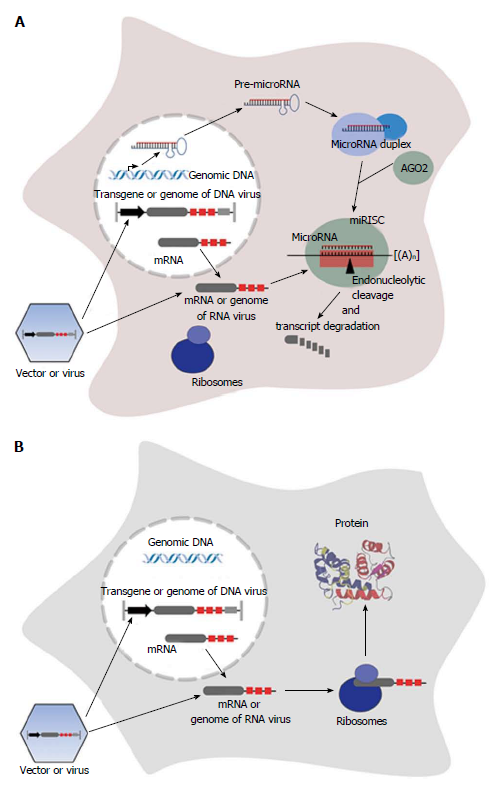 Figure 1  Principle of microRNA-mediated suppression of transgene expression and viral replication. After transduction/infection of a cell, vector DNA/viral DNA is transcribed in the nucleus (for lentiviral vectors integrated into host DNA). The transcript/viral RNA containing artificial miR-TS (red boxes) is transported into the cytoplasm. If corresponding microRNA is expressed (A), it binds to miR-TS and the target RNA is endonucleolytically cleaved and degraded. If certain microRNAs are not expressed (B), the RNA is translated into protein. The protein shown in the three-dimensional structure is dimeric S100A1[180]. AGO: Argonaute; miRISC: MicroRNA-induced silencing complex.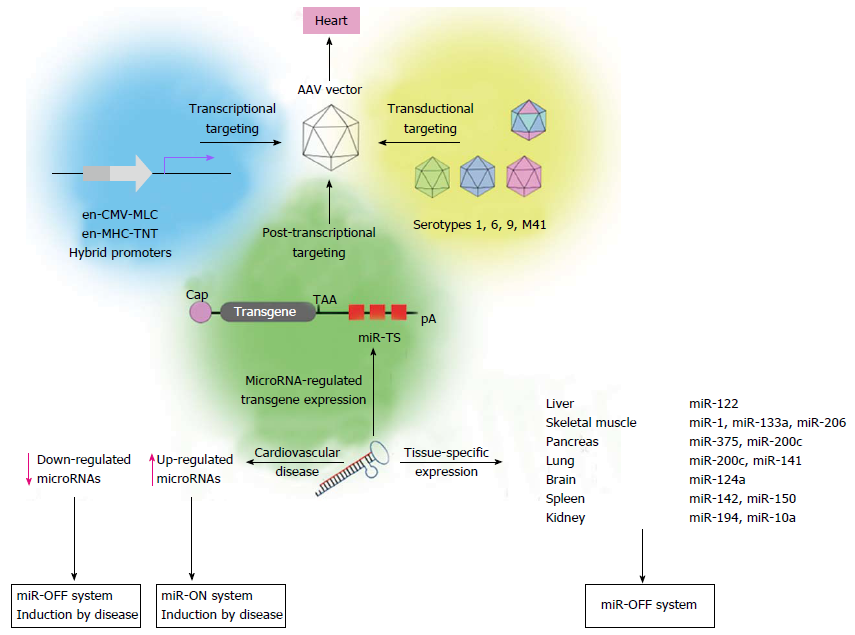 Figure 2  Adeno-associated virus vector-based microRNA targeting strategies to improve cardiac - specific gene therapy. Cardiac-specific gene transfer of AAV vectors can be obtained by different targeting strategies, including transcriptional targeting using cardiac hybrid promoters[68,122], transductional targeting[109-113,187,188] or microRNA-regulated post-transcriptional transgene suppression. miR-OFF system (right site): Expression of miR-TS-bearing transgenes can be selectively suppressed in non-cardiac tissue by microRNAs, which are expressed in these tissues, but not in the heart. For the miR-OFF system (left site): If microRNAs are selectively down-regulated in cardiovascular diseases, transgene expression may be restricted to these cells by use of miR-TS corresponding to down-regulated microRNAs. If microRNAs are up-regulated in cardiovascular diseases, corresponding miR-TS can be used in the miR-ON system[178] for regulation of a repressor protein to restrict transgene expression to respective cells. Shown microRNAs are specifically expressed in mouse tissues (unpublished). AAV: Adeno-associated virus; pA: Polyadenylation site; CMV: Cytomegalovirus; MLC: Myosin light chain; MHC: Myosin heavy chain; TNT: Troponin T.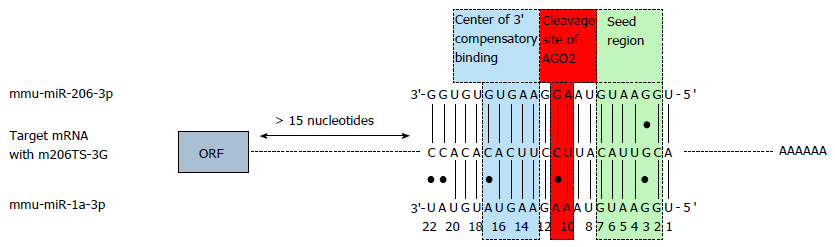 Figure 3  Sequence alignment of murine miR-206, miR-1 and mutated miR-206TS, referred to as m206TS-3G. The last of these sequences contains a C to G transition compared to miR-206TS at microRNA nucleotide position 3. Vertical dashes, Watson-Crick pairing; dots, mismatches; green boxed capital letters, seed region. Potential cleavage site of AGO2 between nucleotide 10 and 11 is boxed in red. The center of the potential 3’ compensatory microRNA binding is boxed in blue. Nucleotide positions are numbered according to microRNA sequence. ORF: Open reading frame; AGO: Argonaute.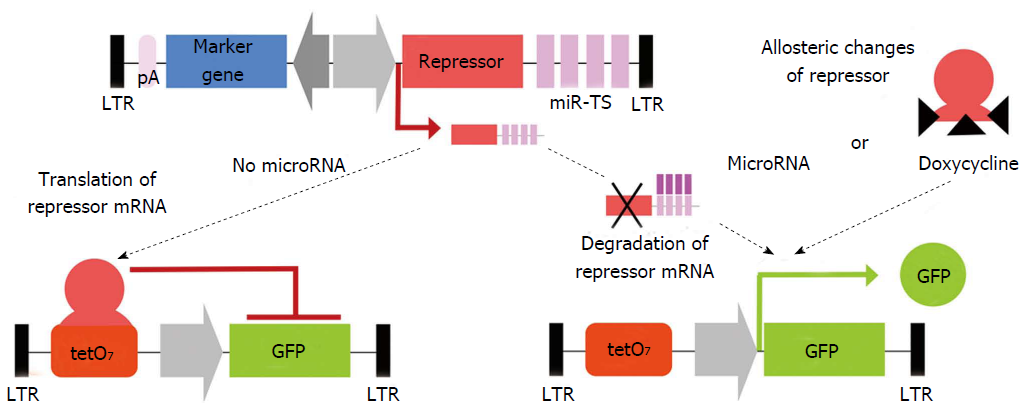 Figure 4  Schematic of the miR-ON system using lentiviral vectors in the indicated conditions. Two independent lentiviral vectors containing a repressor protein and a GFP reporter with operator sequences for the repressor protein, respectively. The repressor protein, either tetracycline repressor (tTR) or tTR-Kruppel-associated box, constitutively binds to the tetO sequence, thereby suppressing reporter gene expression. If the repressor mRNA containing miR-TS is not translated into native protein due to microRNA-mediated degradation of the repressor mRNA or is unable to bind tetO sequence because of doxycycline-induced allosteric changes of the repressor, GFP expression is switched on. GFP expression is inhibited if the repressor is translated due to lack of an inhibiting microRNA, thereby allowing the repressor to bind to the operator sequence. Arrows indicate orientation of transcription. Modified according to[178]. LTR: Long terminal repeats; miR-TS: Artificial microRNA target sites; pA: Polyadenylation site; tetO7: Seven tandemly arranged tetracycline operator sequences; GFP: Green fluorescent protein. FootnotesSupported by The Deutsche Forschungsgemeinschaft, Nos. FE785/2-2 and FE785/4-1; and the Bundesministerium für Bildung und Entwicklung, No. 031A331.Conflict-of-interest statement: The authors declare no conflict of interest.Open-Access: This article is an open-access article which was selected by an in-house editor and fully peer-reviewed by external reviewers. It is distributed in accordance with the Creative Commons Attribution Non Commercial (CC BY-NC 4.0) license, which permits others to distribute, remix, adapt, build upon this work non-commercially, and license their derivative works on different terms, provided the original work is properly cited and the use is non-commercial. See: http://creativecommons.org/licenses/by-nc/4.0/Peer-review started: August 31, 2015First decision: October 27, 2015Article in press: March 18, 2016P- Reviewer: Guo ZS    S- Editor: Kong JX    L- Editor: A    E- Editor: Li D  TITLEMicroRNA-regulated viral vectors for gene therapyAUTHOR(s)Anja Geisler, Henry FechnerCITATIONGeisler A, Fechner H. MicroRNA-regulated viral vectors for gene therapy. World J Exp Med 2016; 6(2): 37-54URLhttp://www.wjgnet.com/2220-315X/full/v6/i2/37.htmDOIhttp://dx.doi.org/10.5493/wjem.v6.i2.37OPEN ACCESSThis article is an open-access article which was selected by an in-house editor and fully peer-reviewed by external reviewers. It is distributed in accordance with the Creative Commons Attribution Non Commercial (CC BY-NC 4.0) license, which permits others to distribute, remix, adapt, build upon this work non-commercially, and license their derivative works on different terms, provided the original work is properly cited and the use is non-commercial. See: http://creativecommons.org/licenses/by-nc/4.0/CORE TIPPost-transcriptional microRNA-induced suppression of gene expression is a simple new, highly efficient technology to restrict transgene expression to a specific tissue. It is based on the insertion of a target sequence for a cell-specifically expressed microRNA, typically into the 3’ untranslated region of a transgene expression cassette. MicroRNA-induced regulation can result in an up to 100-fold reduction of transgene expression in tissues where expression is not desired. This targeting strategy can be used in combination with other targeting strategies to further improve vector specificity for gene therapeutic approaches.KEY WORDSMicroRNA; MicroRNA regulation; MicroRNA target sites; Viral vectors; Adeno-associated virus; RNA interference; Gene therapy; Vector targetingCOPYRIGHT © The Author(s) 2016. Published by Baishideng Publishing Group Inc. All rights reserved.NAME OF JOURNALWorld Journal of Experimental MedicineISSN2220-315x (online)PUBLISHERBaishideng Publishing Group Inc, 8226 Regency Drive, Pleasanton, CA 94588, USAWEBSITEhttp://www.wjgnet.com